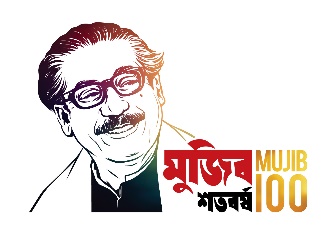 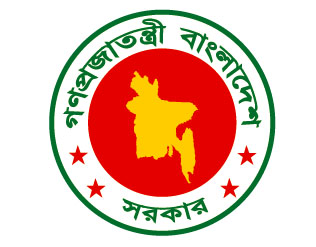 গণপ্রজাতন্ত্রীবাংলাদেশসরকারমাধ্যমিক ও উচ্চ শিক্ষা অধিদপ্তরাধীনউপজেলা মাধ্যমিক শিক্ষা অফিসার,পাংশা ,রাজবাড়ীএবংজেলা শিক্ষা অফিসার,রাজবাড়ী এরমধ্যেস্বাক্ষরিতবার্ষিককর্মসম্পাদনচুক্তি(২০20-২1) এর৩য় ত্রৈমাসিক(জানুয়ারি’2১–মার্চ’2১) এর মূল্যায়ন প্রতিবেদন প্রতিবেদন প্রণয়নের তারিখঃ 11 এপ্রিল, ২০2১খ্রিসেকশন-3কৌশলগতউদ্দেশ্য, অগ্রাধিকার, কার্যক্রম, কর্মসম্পাদনসূচকএবংলক্ষ্যমাত্রা এবং অর্জনসমূহঃ উমাশিঅ, পাংশা,রাজবাড়ীর কৌশলগত উদ্দেশ্যসমূহ ২০২০-২১ এর আলোকে প্রস্তুতকৃত৩য়ত্রৈমাসিক (জানুয়ারি ’2১–মার্চ ’২১) এর মূল্যায়ন প্রতিবেদন(মোট মান 75) উমাশিঅ, পাংশা কার্যালয়ের আবশ্যিক কৌশলগত উদ্দেশ্যসমূহ ২০২০-২০২১ এর ৩য় ত্রৈমাসিক (জানুয়ারি ’২১ – মার্চ ’২১) এর মূল্যায়ন প্রতিবেদন (মোট মান-২৫)অত্র দপ্তর/সংস্থার কৌশলগত উদ্দেশ্যসমূহ ২০২০-২১ এরপ্রমাণকসমূহঃ  দপ্তর/সংস্থার আবশ্যিক কৌশলগত উদ্দেশ্যসমূহ ২০২০-২১ এরপ্রমাণকসমূহঃ বিঃদ্রঃ কোভিড-১৯ প্রাদুর্ভাবের কারণেপূর্বের স্বাভাবিক সময়েরএকাডেমিক সুপারভিশন ফরম ব্যবহার করে স্কুল/শিক্ষা প্রতিষ্ঠান পরিদর্শন বন্ধ থাকায় পিবিএমরিপোর্টপ্রদানবন্ধছিলতবে১৮অক্টোবর’২০থেকে৬পৃষ্ঠারনতুনপরিদর্শনছকচালুহয়এবংএরপূর্বেপ্রতিষ্ঠানেরকিছুকার্যক্রমপরিদর্শনেরজন্য২২সেপ্টেম্বর/২০থেকে১পৃষ্ঠারএকটিফরমচালুকরাহয়এবংসর্বশেষ১১নভেম্বর’২০থেকেএ্যাসাইনমেন্টচলাকালীনএরকার্যক্রমপর্যবেক্ষণেরজন্য১পৃষ্ঠারএকটিফরমচালুকরাহয়।তাই এপিএ এর মূল্যায়ন প্রতিবেদন প্রস্তুতের ক্ষেত্রে লক্ষ্যমাত্রা অর্জন এ বছর তুলনামূলকভাবে অন্য বছরের বিবেচনায় কম হচ্ছে । আরো উল্লেখ্য যে , কোভিড-১৯ প্রেক্ষাপট/পরিস্থিতি বিবেচনা করে প্রস্তুতুকৃত ফরম এ বছরের এপিএ চুক্তি প্রণয়নের পরে  প্রকাশিত হওয়ায় কিছুলক্ষ্যমাত্রা অর্জনের প্রমাণক হাজির করা কঠিন। একইভাবে কোভিড-১৯ এর কারণে ধারণারও অধিক সময় অর্থাৎ অনির্দিষ্ট কালের জন্য শিক্ষা প্রতিষ্ঠান বন্ধ থাকায় বার্ষিক কর্মসম্পাদন চুক্তিতে রাখা একাডেমিক সুপারভিশন সংক্রান্ত উপলক্ষ্যমাত্রাগুলো অর্জন করা সম্ভব হচ্ছে না। সমাপ্ত কৌশলগত উদ্দেশ্য(Strategic Objectives)কৌশলগত উদ্দেশ্যের মান(Weight of Strategic Objectives )কার্যক্রম(Activities)কর্মসম্পাদন সূচক(Performance Indicators)একক(Unit)কর্মসম্পাদনসূচকের মান(Weight of  Performance Indicator) লক্ষ্যমাত্রা/ অর্জনলক্ষ্যমাত্রার মান ২০২০-২০২১(Target Value-2020-21)লক্ষ্যমাত্রার মান ২০২০-২০২১(Target Value-2020-21)লক্ষ্যমাত্রার মান ২০২০-২০২১(Target Value-2020-21)লক্ষ্যমাত্রার মান ২০২০-২০২১(Target Value-2020-21)লক্ষ্যমাত্রার মান ২০২০-২০২১(Target Value-2020-21)লক্ষ্যমাত্রার মান ২০২০-২০২১(Target Value-2020-21)লক্ষ্যমাত্রার মান ২০২০-২০২১(Target Value-2020-21)চলমানমন্তব্য (যদি থাকে)  কৌশলগত উদ্দেশ্য(Strategic Objectives)কৌশলগত উদ্দেশ্যের মান(Weight of Strategic Objectives )কার্যক্রম(Activities)কর্মসম্পাদন সূচক(Performance Indicators)একক(Unit)কর্মসম্পাদনসূচকের মান(Weight of  Performance Indicator) লক্ষ্যমাত্রা/ অর্জনঅসাধারণ(Excellent)অসাধারণ(Excellent)অতি উত্তম(Very Good)উত্তম(Good)উত্তম(Good)চলতিমান(Fair)চলতিমানের নিম্নে(Poor)চলমানমন্তব্য (যদি থাকে)  কৌশলগত উদ্দেশ্য(Strategic Objectives)কৌশলগত উদ্দেশ্যের মান(Weight of Strategic Objectives )কার্যক্রম(Activities)কর্মসম্পাদন সূচক(Performance Indicators)একক(Unit)কর্মসম্পাদনসূচকের মান(Weight of  Performance Indicator) লক্ষ্যমাত্রা/ অর্জন১০০%১০০%৯০%৮০% ৮০% ৭০% ৬০% চলমানমন্তব্য (যদি থাকে)  12345677৮৯১০১০১১১২১৩১৪  ১। শিক্ষার গুণগত মানোন্নয়ন       ৩৫   ১.১ জানুয়ারি মাসের ১ তারিখে পাঠ্যপুস্তক দিবস উদযাপন ১.১.১  বিনামূল্যে সকল পাঠ্যপুস্তক বিতরণ ( মাধ্যমিক, এসএসসি-  ভোকেশনাল, এবতেদায়ী, দাখিল এবং দাখিল- ভোকেশনাল, সকল ইংরেজী ভার্সন ) সকল শ্রেণির শিক্ষার্থীদের মধ্যে% ৩লক্ষ্যমাত্রা৩ লক্ষ্যমাত্রা৩ ১০০৯৯  ৯৯  --- ২০২১ সালের জানুয়ারি মাসে সীমিত পরিসরে উদযাপিত হয়েছে কোভিড-১৯ এর কারণে।  ১। শিক্ষার গুণগত মানোন্নয়ন       ৩৫   ১.১ জানুয়ারি মাসের ১ তারিখে পাঠ্যপুস্তক দিবস উদযাপন ১.১.১  বিনামূল্যে সকল পাঠ্যপুস্তক বিতরণ ( মাধ্যমিক, এসএসসি-  ভোকেশনাল, এবতেদায়ী, দাখিল এবং দাখিল- ভোকেশনাল, সকল ইংরেজী ভার্সন ) সকল শ্রেণির শিক্ষার্থীদের মধ্যে% ৩অর্জন০.৭৫ অর্জন০.৭৫ ১০০ ২০২১ সালের জানুয়ারি মাসে সীমিত পরিসরে উদযাপিত হয়েছে কোভিড-১৯ এর কারণে।  ১। শিক্ষার গুণগত মানোন্নয়ন       ৩৫   ১.২ কৃতিভিত্তিক ব্যবস্থাপনা পদ্ধতি (PBM) বিদ্যালয়ে  বাস্তবায়ন ও শিক্ষায় গুনগত মান অর্জন ১.২,১ শিক্ষা প্রতিষ্ঠান পরিদর্শনের আলোকে প্রতি মাসে উপজেলা মাধ্যমিক শিক্ষা অফিস কর্তৃক মাউশিতে প্রতিবেদন প্রেরণ যার বার্ষিক সংখ্যা  সংখ্যা ৩ লক্ষ্যমাত্রা৩ লক্ষ্যমাত্রা৩ ১২ - - ---কোভিড-১৯ এর কারণে পিবিএম রিপোর্ট প্রদান বন্ধ ছিল তবে ১৮অক্টোবর’২০ থেকে ৬ পৃষ্ঠার নতুন পরিদর্শন ছক চালু হয়  এবং এর পূর্বে পরিদর্শনের জন্য ২২ সেপ্টেম্বর/২০ থেকে ১ পৃষ্ঠার ১টি ফরম চালু হয়।  ১। শিক্ষার গুণগত মানোন্নয়ন       ৩৫   ১.২ কৃতিভিত্তিক ব্যবস্থাপনা পদ্ধতি (PBM) বিদ্যালয়ে  বাস্তবায়ন ও শিক্ষায় গুনগত মান অর্জন ১.২,১ শিক্ষা প্রতিষ্ঠান পরিদর্শনের আলোকে প্রতি মাসে উপজেলা মাধ্যমিক শিক্ষা অফিস কর্তৃক মাউশিতে প্রতিবেদন প্রেরণ যার বার্ষিক সংখ্যা  সংখ্যা ৩ অর্জন০.৭৫ অর্জন০.৭৫ ৩ বা ১০০% ৩ কোভিড-১৯ এর কারণে পিবিএম রিপোর্ট প্রদান বন্ধ ছিল তবে ১৮অক্টোবর’২০ থেকে ৬ পৃষ্ঠার নতুন পরিদর্শন ছক চালু হয়  এবং এর পূর্বে পরিদর্শনের জন্য ২২ সেপ্টেম্বর/২০ থেকে ১ পৃষ্ঠার ১টি ফরম চালু হয়।  ১। শিক্ষার গুণগত মানোন্নয়ন       ৩৫   ১.৩ উপজেলায় প্রতিষ্ঠান প্রধানগণকে নিয়ে বিভিন্ন বিষয়ে আলোচ্যসূচি রেখে  মাসিক সভা আয়োজন ১.৩.১ আয়োজিত বার্ষিক সভার সংখ্যা সংখ্যা ২ লক্ষ্যমাত্রা২ লক্ষ্যমাত্রা২ ১০৯৯৮ -- কোভিড-১৯ এর কারণে কম হয়েছে।  ১। শিক্ষার গুণগত মানোন্নয়ন       ৩৫   ১.৩ উপজেলায় প্রতিষ্ঠান প্রধানগণকে নিয়ে বিভিন্ন বিষয়ে আলোচ্যসূচি রেখে  মাসিক সভা আয়োজন ১.৩.১ আয়োজিত বার্ষিক সভার সংখ্যা সংখ্যা ২ অর্জন১০০% বা ০.৫০ অর্জন১০০% বা ০.৫০ ৩ কোভিড-১৯ এর কারণে কম হয়েছে।  ১। শিক্ষার গুণগত মানোন্নয়ন       ৩৫   ১.৪ টেকসই ও মানসম্মত মাধ্যমিক শিক্ষা বিস্তারের জন্য খাতওয়ারি মনিটরিং ১.৪.১ নিয়ম মেনে এ্যাসেম্বলি সম্পন্ন, নীতিবাক্য উচ্চারণ এবং যেকোন একটি সামাজিক সমস্যার বিষয়ে শিক্ষক কর্তৃক বক্তব্য প্রদান কার্যক্রম  মনিটরিং করা হয়েছে এমন প্রতিষ্ঠানের হার  (স্কুল ও মাদরাসা ) % ১ লক্ষ্যমাত্রা১ লক্ষ্যমাত্রা১ ৭০ ৬০৬০৫৫৫০   প্রতিষ্ঠান বন্ধ থাকায় মনিটরিং করা সম্ভব হয়নি । ১। শিক্ষার গুণগত মানোন্নয়ন       ৩৫   ১.৪ টেকসই ও মানসম্মত মাধ্যমিক শিক্ষা বিস্তারের জন্য খাতওয়ারি মনিটরিং ১.৪.১ নিয়ম মেনে এ্যাসেম্বলি সম্পন্ন, নীতিবাক্য উচ্চারণ এবং যেকোন একটি সামাজিক সমস্যার বিষয়ে শিক্ষক কর্তৃক বক্তব্য প্রদান কার্যক্রম  মনিটরিং করা হয়েছে এমন প্রতিষ্ঠানের হার  (স্কুল ও মাদরাসা ) % ১ অর্জন০ অর্জন০ ০ প্রতিষ্ঠান বন্ধ থাকায় মনিটরিং করা সম্ভব হয়নি । ১। শিক্ষার গুণগত মানোন্নয়ন       ৩৫   ১.৪ টেকসই ও মানসম্মত মাধ্যমিক শিক্ষা বিস্তারের জন্য খাতওয়ারি মনিটরিং ১.৪.২ শ্রেণি পাঠদান মনিটরিং ও ফিডব্যাক প্রদান  করা হয়েছে এমন ক্লাশ সংখ্যা গড়ে বছরে ২২৫ টি (১০ মাসে বছর হিসেবে) % ৩ লক্ষ্যমাত্রা৩ লক্ষ্যমাত্রা৩ ৮০ ৭০ ৭০ ৬৫ ৬০ ৪০ কোভিড-১৯ এর কারণে স্বাভাবিক ক্লাস বন্ধ তবে অনলাইন ক্লাস সম্পর্কে প্রশিক্ষণ ও ফিডব্যাক দেয়া হয়।  ১। শিক্ষার গুণগত মানোন্নয়ন       ৩৫   ১.৪ টেকসই ও মানসম্মত মাধ্যমিক শিক্ষা বিস্তারের জন্য খাতওয়ারি মনিটরিং ১.৪.২ শ্রেণি পাঠদান মনিটরিং ও ফিডব্যাক প্রদান  করা হয়েছে এমন ক্লাশ সংখ্যা গড়ে বছরে ২২৫ টি (১০ মাসে বছর হিসেবে) % ৩ অর্জন০ অর্জন০ ০ কোভিড-১৯ এর কারণে স্বাভাবিক ক্লাস বন্ধ তবে অনলাইন ক্লাস সম্পর্কে প্রশিক্ষণ ও ফিডব্যাক দেয়া হয়।  ১। শিক্ষার গুণগত মানোন্নয়ন       ৩৫   ১.৪ টেকসই ও মানসম্মত মাধ্যমিক শিক্ষা বিস্তারের জন্য খাতওয়ারি মনিটরিং ১.৪.২.১ USEO কর্তৃক গড়ে মাসে ৫ টি ক্লাশ % -লক্ষ্যমাত্রালক্ষ্যমাত্রা------ঐ  ১। শিক্ষার গুণগত মানোন্নয়ন       ৩৫   ১.৪ টেকসই ও মানসম্মত মাধ্যমিক শিক্ষা বিস্তারের জন্য খাতওয়ারি মনিটরিং ১.৪.২.১ USEO কর্তৃক গড়ে মাসে ৫ টি ক্লাশ % -অর্জনঅর্জন০ ঐ  ১। শিক্ষার গুণগত মানোন্নয়ন       ৩৫   ১.৪ টেকসই ও মানসম্মত মাধ্যমিক শিক্ষা বিস্তারের জন্য খাতওয়ারি মনিটরিং ১.৪.২.২ UAS কর্তৃক গড়ে মাসে ১৬ টি ক্লাশ % -লক্ষ্যমাত্রালক্ষ্যমাত্রা৯০ ৮০ ৮০ ৭৫  ৭০ ৬৫ ঐ  ১। শিক্ষার গুণগত মানোন্নয়ন       ৩৫   ১.৪ টেকসই ও মানসম্মত মাধ্যমিক শিক্ষা বিস্তারের জন্য খাতওয়ারি মনিটরিং ১.৪.২.২ UAS কর্তৃক গড়ে মাসে ১৬ টি ক্লাশ % -অর্জনঅর্জন০ ঐ  ১। শিক্ষার গুণগত মানোন্নয়ন       ৩৫   ১.৪ টেকসই ও মানসম্মত মাধ্যমিক শিক্ষা বিস্তারের জন্য খাতওয়ারি মনিটরিং ১.৪.২.৩ AUSEO কর্তৃক গড়ে মাসে ০ টি ক্লাশ  পদ শূন্য---- - - - - ঐ  ১। শিক্ষার গুণগত মানোন্নয়ন       ৩৫   ১.৪ টেকসই ও মানসম্মত মাধ্যমিক শিক্ষা বিস্তারের জন্য খাতওয়ারি মনিটরিং ১.৪.২.৩ AUSEO কর্তৃক গড়ে মাসে ০ টি ক্লাশ  পদ শূন্যঅর্জনঅর্জনঐ  ১। শিক্ষার গুণগত মানোন্নয়ন ১.৪.৩ প্রায় নিয়মিত গ্রহণকারী মাল্টিমিডিয়া ক্লাশের তথ্য  mmc app ব্যবহার করে ড্যাশবোর্ডে পাঠানো হয় উপজেলায় এমন প্রতিষ্ঠানের (স্কুল ও মাদরাসা) হার% ৪ লক্ষ্যমাত্রা৪ লক্ষ্যমাত্রা৪ ৮৫ ৭৫ ৭৫ ৭০ ৬০ ৫৫ কোভিড-১৯ এর কারণে শিক্ষার্থী না আসায় অনলাইন ক্লাস  চলছে বিধায় পূর্বে রিপোর্ট প্রদান করা হয় নি। তবে এখন শিক্ষার্থীবিহীন mmc report পাঠাতে মাউশির নির্দেশনা জারি হলেও শিক্ষকদের বাস্তবায়নের  হার কম।  ১। শিক্ষার গুণগত মানোন্নয়ন ১.৪.৩ প্রায় নিয়মিত গ্রহণকারী মাল্টিমিডিয়া ক্লাশের তথ্য  mmc app ব্যবহার করে ড্যাশবোর্ডে পাঠানো হয় উপজেলায় এমন প্রতিষ্ঠানের (স্কুল ও মাদরাসা) হার% ৪ অর্জন০ অর্জন০ ------কোভিড-১৯ এর কারণে শিক্ষার্থী না আসায় অনলাইন ক্লাস  চলছে বিধায় পূর্বে রিপোর্ট প্রদান করা হয় নি। তবে এখন শিক্ষার্থীবিহীন mmc report পাঠাতে মাউশির নির্দেশনা জারি হলেও শিক্ষকদের বাস্তবায়নের  হার কম।  ১। শিক্ষার গুণগত মানোন্নয়ন ১.৪.৪  mmc প্রাপ্ত সকল প্রতিষ্ঠান (কলেজ বাদে ৫১টি) কর্তৃক গ্রহণকারী মাল্টিমিডিয়া ক্লাশের বাৎসরিক সংখ্যা ৭২০০টি যার হার (রেকর্ড ড্যাশবোর্ড হতে) % ৩ লক্ষ্যমাত্রা৩ লক্ষ্যমাত্রা৩ ৭০ ৬০ ৬০ ৫০৪৫৩৫ ঐ  ১। শিক্ষার গুণগত মানোন্নয়ন ১.৪.৪  mmc প্রাপ্ত সকল প্রতিষ্ঠান (কলেজ বাদে ৫১টি) কর্তৃক গ্রহণকারী মাল্টিমিডিয়া ক্লাশের বাৎসরিক সংখ্যা ৭২০০টি যার হার (রেকর্ড ড্যাশবোর্ড হতে) % ৩ অর্জন০ অর্জন০ ------ঐ  ১। শিক্ষার গুণগত মানোন্নয়ন ১.৪.৫ মনিটরিং হতে প্রাপ্ত তথ্যনুযায়ী নিয়মিত SMC/MMC/GB আছে এবং সভা হয় এমন প্রতিষ্ঠানের ( স্কুল ও মাদরাসা) হার % ১লক্ষ্যমাত্রা১ লক্ষ্যমাত্রা১ ৮০ ৭০ ৭০ ৬৫৫৫৫০ ২২ সেপ্টেম্বর/ ২০ থেকে চালু হওয়া করোনাকালীন পরিদর্শন ফরমে এ জাতীয় তথ্য সংগ্রহের ব্যবস্থা নেই যা পূর্বের ফরমে ছিল । তাই প্রমাণক হাজির কঠিন।  ১। শিক্ষার গুণগত মানোন্নয়ন ১.৪.৫ মনিটরিং হতে প্রাপ্ত তথ্যনুযায়ী নিয়মিত SMC/MMC/GB আছে এবং সভা হয় এমন প্রতিষ্ঠানের ( স্কুল ও মাদরাসা) হার % ১অর্জন০ অর্জন০ ০ ২২ সেপ্টেম্বর/ ২০ থেকে চালু হওয়া করোনাকালীন পরিদর্শন ফরমে এ জাতীয় তথ্য সংগ্রহের ব্যবস্থা নেই যা পূর্বের ফরমে ছিল । তাই প্রমাণক হাজির কঠিন।  ১। শিক্ষার গুণগত মানোন্নয়ন ১.৪.৬ প্রাপ্ত তথ্যনুযায়ী কার্যকর পিটিএ আছে অথবা বছরে কমপক্ষে ২টি অভিভাবক সমাবেশ হয় এমন প্রতিষ্ঠানের (স্কুল ও মাদরাসা) হার % ১  লক্ষ্যমাত্রা১ লক্ষ্যমাত্রা১ ৮০ ৭০৭০৫৫৪৫৪০ ১৮অক্টোবর’২০ থেকে চালু হওয়া ৬ পৃষ্ঠার নতুন পরিদর্শন ছক ব্যবহার করে সরাসরি পরিদর্শন করে  মাসিক ভিত্তিতে প্রাপ্ত তথ্যই প্রমাণক । অনেক প্রতিষ্ঠানে পূর্বেই লক্ষ্যমাত্রা অর্জিত হয়েছিল সে ভিত্তিতে অর্জন পূর্ণ ধরা হয়েছে।  ১। শিক্ষার গুণগত মানোন্নয়ন ১.৪.৬ প্রাপ্ত তথ্যনুযায়ী কার্যকর পিটিএ আছে অথবা বছরে কমপক্ষে ২টি অভিভাবক সমাবেশ হয় এমন প্রতিষ্ঠানের (স্কুল ও মাদরাসা) হার % ১  অর্জন০.২৫ অর্জন০.২৫ ৮০ ১৮অক্টোবর’২০ থেকে চালু হওয়া ৬ পৃষ্ঠার নতুন পরিদর্শন ছক ব্যবহার করে সরাসরি পরিদর্শন করে  মাসিক ভিত্তিতে প্রাপ্ত তথ্যই প্রমাণক । অনেক প্রতিষ্ঠানে পূর্বেই লক্ষ্যমাত্রা অর্জিত হয়েছিল সে ভিত্তিতে অর্জন পূর্ণ ধরা হয়েছে।  ১। শিক্ষার গুণগত মানোন্নয়ন ১.৪.৭ সুপারভিশনকালে তথ্য যাচাই করে প্রাপ্তউপজেলার সকল বিদ্যালয়ের শিক্ষকদের ডায়েরী ও প্রতিষ্ঠান প্রধানের রেজিস্টার পূর্ণ / আংশিকহালনাগাদকরণের  হার %২লক্ষ্যমাত্রা২ লক্ষ্যমাত্রা২ ৮৫৮০৮০   ৭৫৭০৬০কোভিড-১৯ এর কারণে স্বাভাবিক ক্লাস বন্ধ যদিও অনলাইন ক্লাস চলছে।  তদুপরি, ১৮অক্টোবর’২০ থেকে চালু হওয়া ৬ পৃষ্ঠার নতুন পরিদর্শন ছক হতে এ জাতীয় তথ্য সংগ্রহের ব্যবস্থা নেই। ১। শিক্ষার গুণগত মানোন্নয়ন ১.৪.৭ সুপারভিশনকালে তথ্য যাচাই করে প্রাপ্তউপজেলার সকল বিদ্যালয়ের শিক্ষকদের ডায়েরী ও প্রতিষ্ঠান প্রধানের রেজিস্টার পূর্ণ / আংশিকহালনাগাদকরণের  হার %২অর্জন০ অর্জন০ ০ কোভিড-১৯ এর কারণে স্বাভাবিক ক্লাস বন্ধ যদিও অনলাইন ক্লাস চলছে।  তদুপরি, ১৮অক্টোবর’২০ থেকে চালু হওয়া ৬ পৃষ্ঠার নতুন পরিদর্শন ছক হতে এ জাতীয় তথ্য সংগ্রহের ব্যবস্থা নেই। ১। শিক্ষার গুণগত মানোন্নয়ন ১.৪.৮  সুপারভিশনকালে সারা বছরে ৬২ টি প্রতিষ্ঠানের (স্কুল ও মাদরাসা) ৬ষ্ঠ হতে ১০ম শ্রেণির মধ্যে কমপক্ষে ১টি শ্রেণির শিক্ষার্থীগণ ৫টি কোর বিষয়ের(বাংলা, ইংরেজী, বিজ্ঞান,বাংলাদেশ ও বিশ্ব পরিচয় এবং গণিত) শিখনফল কতটুকু অর্জন করতে পেরেছে (সম্ভব হলে সকল বিষয় শিক্ষককে নিয়ে) তা যাচাইকরণ ও সিলেবাস সম্পন্ন করা হয় রুটিন অনুসারে  এমন প্রতিষ্ঠান সংখ্যা %১.৫ লক্ষ্যমাত্রা১.৫ লক্ষ্যমাত্রা১.৫ ৯৫৯৩৯৩৯১৯০৬০কোভিড-১৯ এর কারণে নতুন শিক্ষাবর্ষেও প্রতিষ্ঠানে শিক্ষার্থী আসা বন্ধ থাকায় যাচাই সম্ভব হয় নি  ১। শিক্ষার গুণগত মানোন্নয়ন ১.৪.৮  সুপারভিশনকালে সারা বছরে ৬২ টি প্রতিষ্ঠানের (স্কুল ও মাদরাসা) ৬ষ্ঠ হতে ১০ম শ্রেণির মধ্যে কমপক্ষে ১টি শ্রেণির শিক্ষার্থীগণ ৫টি কোর বিষয়ের(বাংলা, ইংরেজী, বিজ্ঞান,বাংলাদেশ ও বিশ্ব পরিচয় এবং গণিত) শিখনফল কতটুকু অর্জন করতে পেরেছে (সম্ভব হলে সকল বিষয় শিক্ষককে নিয়ে) তা যাচাইকরণ ও সিলেবাস সম্পন্ন করা হয় রুটিন অনুসারে  এমন প্রতিষ্ঠান সংখ্যা %১.৫ অর্জন০ অর্জন০ ০ কোভিড-১৯ এর কারণে নতুন শিক্ষাবর্ষেও প্রতিষ্ঠানে শিক্ষার্থী আসা বন্ধ থাকায় যাচাই সম্ভব হয় নি  ১। শিক্ষার গুণগত মানোন্নয়ন ১.৪.৯ প্রাপ্ত তথ্যমতে, বছরে কমপক্ষে ২টি ইনহাউজ প্রশিক্ষণ আয়োজন করে এমন প্রতিষ্ঠানের (স্কুল ও মাদরাসা) হার % ০.৫ লক্ষ্যমাত্রা০.৫ লক্ষ্যমাত্রা০.৫ ৩০২৫২৫২০১০৮  কোভিড-১৯ এর কারণে অর্জন কম  ১। শিক্ষার গুণগত মানোন্নয়ন ১.৪.৯ প্রাপ্ত তথ্যমতে, বছরে কমপক্ষে ২টি ইনহাউজ প্রশিক্ষণ আয়োজন করে এমন প্রতিষ্ঠানের (স্কুল ও মাদরাসা) হার % ০.৫ অর্জন০.১০ অর্জন০.১০ ২৫ ২৫ কোভিড-১৯ এর কারণে অর্জন কম  ১। শিক্ষার গুণগত মানোন্নয়ন ১.৪.১০ যতবার পরিদর্শন করা হবে তন্মধ্যে কমপক্ষে ৬০% (বার)  মুজিব বর্ষউপলক্ষ্যে পরিচ্ছন্ন শ্রেণিকক্ষ ও আঙ্গিনাসহ স্বাস্থ্যসম্মত স্যানিটেশন ব্যবস্থা পাওয়া যাবে এমন প্রতিষ্ঠানের (স্কুল ও মাদরাসা) হার% ১ লক্ষ্যমাত্রা১ লক্ষ্যমাত্রা১ ৮০৭৮৭৮৭৫৭০ ৫০২২ সেপ্টেম্বর/ ২০ থেকে চালু হওয়া করোনাকালীন পরিদর্শন ফরমে এ জাতীয় তথ্য সংগ্রহ করা হয়েছে এবং রিপোর্ট প্রেরিত হয়েছে ।  ১। শিক্ষার গুণগত মানোন্নয়ন ১.৪.১০ যতবার পরিদর্শন করা হবে তন্মধ্যে কমপক্ষে ৬০% (বার)  মুজিব বর্ষউপলক্ষ্যে পরিচ্ছন্ন শ্রেণিকক্ষ ও আঙ্গিনাসহ স্বাস্থ্যসম্মত স্যানিটেশন ব্যবস্থা পাওয়া যাবে এমন প্রতিষ্ঠানের (স্কুল ও মাদরাসা) হার% ১ অর্জন০.২৫ অর্জন০.২৫ ৮০+ ২২ সেপ্টেম্বর/ ২০ থেকে চালু হওয়া করোনাকালীন পরিদর্শন ফরমে এ জাতীয় তথ্য সংগ্রহ করা হয়েছে এবং রিপোর্ট প্রেরিত হয়েছে ।  ১। শিক্ষার গুণগত মানোন্নয়ন ১.৪.১১ সুপেয়/নিরাপদ খাবার পানির ব্যবস্থা ও মিড-ডে মিলে পুষ্টিকর খাবার খাওয়ার ব্যাপারে শিক্ষার্থীদের সতর্কতা পরিদর্শনে গিয়ে পাওয়া গিয়েছে এমন প্রতিষ্ঠানের হার% ১  লক্ষ্যমাত্রা১ লক্ষ্যমাত্রা১ ৯০ ৮০ ৮০ ৭০ --কোভিড-১৯ এর কারণে নতুন শিক্ষাবর্ষেও সরকারি সিদ্ধান্তে প্রতিষ্ঠানে শিক্ষার্থী আসা বন্ধ থাকায় যাচাই সম্ভব হয় নি । ১। শিক্ষার গুণগত মানোন্নয়ন ১.৪.১১ সুপেয়/নিরাপদ খাবার পানির ব্যবস্থা ও মিড-ডে মিলে পুষ্টিকর খাবার খাওয়ার ব্যাপারে শিক্ষার্থীদের সতর্কতা পরিদর্শনে গিয়ে পাওয়া গিয়েছে এমন প্রতিষ্ঠানের হার% ১  অর্জন০ অর্জন০ ০ কোভিড-১৯ এর কারণে নতুন শিক্ষাবর্ষেও সরকারি সিদ্ধান্তে প্রতিষ্ঠানে শিক্ষার্থী আসা বন্ধ থাকায় যাচাই সম্ভব হয় নি ।১.৪.১২মুজিব বর্ষউপলক্ষ্যে প্রতিষ্ঠান প্রাঙ্গণে বাগান/ সবুজায়নের ব্যবস্থা গ্রহণ করা হয়েছে এমন প্রতিষ্ঠানের হার %১লক্ষ্যমাত্রা১ লক্ষ্যমাত্রা১ ৯৮৯৬৯৬৯২৯০- Ims হতে প্রাপ্ত তথ্য ও পরিদর্শন হতে প্রাপ্ত চাক্ষুস তথ্য । উল্লেখ্যে, পূর্ব থেকেই সবুজায়ন রয়েছে অনেক প্রতিষ্ঠানে যা রক্ষা করা হয়েছে। তবে বাগান নষ্ট হয়েছে প্রতিষ্ঠান আংশিক বন্ধ থাকায়। ১.৪.১২মুজিব বর্ষউপলক্ষ্যে প্রতিষ্ঠান প্রাঙ্গণে বাগান/ সবুজায়নের ব্যবস্থা গ্রহণ করা হয়েছে এমন প্রতিষ্ঠানের হার %১অর্জন০.২৫ অর্জন০.২৫ ৯৮ Ims হতে প্রাপ্ত তথ্য ও পরিদর্শন হতে প্রাপ্ত চাক্ষুস তথ্য । উল্লেখ্যে, পূর্ব থেকেই সবুজায়ন রয়েছে অনেক প্রতিষ্ঠানে যা রক্ষা করা হয়েছে। তবে বাগান নষ্ট হয়েছে প্রতিষ্ঠান আংশিক বন্ধ থাকায়। ১.৪.১৩ মনিটরিং থেকে প্রাপ্ত তথ্যমতে, কম্পিউটার ল্যাব ব্যবহৃত হয়(ল্যাব আছেযেখানে) এমন প্রতিষ্ঠানের (স্কুল ও মাদরাসা) হার% ০.৫ লক্ষ্যমাত্রা০.৫ লক্ষ্যমাত্রা০.৫ ৬০ ৫০৫০৪০কোভিড-১৯ এর কারণে শিক্ষার্থী আসা  বন্ধ। পেশাগত/ব্যক্তিক উন্নয়নে শিক্ষকগণ তেমন ব্যবহার করেন না বললেই চলে। ১.৪.১৩ মনিটরিং থেকে প্রাপ্ত তথ্যমতে, কম্পিউটার ল্যাব ব্যবহৃত হয়(ল্যাব আছেযেখানে) এমন প্রতিষ্ঠানের (স্কুল ও মাদরাসা) হার% ০.৫ অর্জন০ অর্জন০ ০ কোভিড-১৯ এর কারণে শিক্ষার্থী আসা  বন্ধ। পেশাগত/ব্যক্তিক উন্নয়নে শিক্ষকগণ তেমন ব্যবহার করেন না বললেই চলে। ১.৪.১৪ILC (ICT Learning Center ) শ্রেণিকক্ষ হিসেবে শিখন-শেখানো কাজে ব্যবহৃত হচ্ছে এমন প্রতিষ্ঠানের (ILC আছে এমন) হার%০.৫ লক্ষ্যমাত্রা০.৫ লক্ষ্যমাত্রা০.৫ ৯২৯১৯১-৯০৫০ঐ ১.৪.১৪ILC (ICT Learning Center ) শ্রেণিকক্ষ হিসেবে শিখন-শেখানো কাজে ব্যবহৃত হচ্ছে এমন প্রতিষ্ঠানের (ILC আছে এমন) হার%০.৫ অর্জন০ অর্জন০ ০ ঐ ১.৫  মোটিভেশন দিয়ে শিক্ষক উন্নয়ন করা হয়েছে এমন কয়েকটি দিক যথা- মাল্টিমিডিয়া উপকরণ ব্যবহার করে  ক্লাশ গ্রহণকারী শিক্ষক সংখ্যা এবং শিক্ষক বাতায়ন ও মুক্তপাঠে অংশগ্রহণকারী শিক্ষকের হার ১.৫.১ শিক্ষক বাতায়নের সদস্য হয়েছেন উপজেলার মোট শিক্ষকের সংখ্যা বিবেচনায় যত %  শিক্ষক % ১ লক্ষ্যমাত্রা১ লক্ষ্যমাত্রা১ ৯৮৮০৮০৭৫৭০-পূর্বেই লক্ষ্যমাত্রা অর্জিত হয়েছিল সে ভিত্তিতে অর্জন পূর্ণ ধরা হয়েছে।  ১.৫  মোটিভেশন দিয়ে শিক্ষক উন্নয়ন করা হয়েছে এমন কয়েকটি দিক যথা- মাল্টিমিডিয়া উপকরণ ব্যবহার করে  ক্লাশ গ্রহণকারী শিক্ষক সংখ্যা এবং শিক্ষক বাতায়ন ও মুক্তপাঠে অংশগ্রহণকারী শিক্ষকের হার ১.৫.১ শিক্ষক বাতায়নের সদস্য হয়েছেন উপজেলার মোট শিক্ষকের সংখ্যা বিবেচনায় যত %  শিক্ষক % ১ অর্জন০.২৫ অর্জন০.২৫ ৯৮+পূর্বেই লক্ষ্যমাত্রা অর্জিত হয়েছিল সে ভিত্তিতে অর্জন পূর্ণ ধরা হয়েছে।  ১.৫  মোটিভেশন দিয়ে শিক্ষক উন্নয়ন করা হয়েছে এমন কয়েকটি দিক যথা- মাল্টিমিডিয়া উপকরণ ব্যবহার করে  ক্লাশ গ্রহণকারী শিক্ষক সংখ্যা এবং শিক্ষক বাতায়ন ও মুক্তপাঠে অংশগ্রহণকারী শিক্ষকের হার ১.৫.২ কোভিড -১৯ দূযোগ কালীন অনলাইন স্কুলে লাইভ/ রেকর্ডেড ক্লাস নিচ্ছেন/ নিয়েছেন এমন শিক্ষকের হার  %১লক্ষ্যমাত্রা১ লক্ষ্যমাত্রা১ ২৫১৫১৫৫--১৮ মে’২০ থেকে চালু হওয়া  pangsha upazila online school এ প্রায় সকল শিক্ষক  ক্লাস নিয়েছেন । পূর্বেই লক্ষ্যমাত্রা অর্জিত হয়েছে।  তবে গত ৩ মাসে খুব কম সংখ্যক শিক্ষকই ক্লাস নিয়েছেন । ১.৫  মোটিভেশন দিয়ে শিক্ষক উন্নয়ন করা হয়েছে এমন কয়েকটি দিক যথা- মাল্টিমিডিয়া উপকরণ ব্যবহার করে  ক্লাশ গ্রহণকারী শিক্ষক সংখ্যা এবং শিক্ষক বাতায়ন ও মুক্তপাঠে অংশগ্রহণকারী শিক্ষকের হার ১.৫.২ কোভিড -১৯ দূযোগ কালীন অনলাইন স্কুলে লাইভ/ রেকর্ডেড ক্লাস নিচ্ছেন/ নিয়েছেন এমন শিক্ষকের হার  %১অর্জন০.০৫ অর্জন০.০৫ ১৮ মে’২০ থেকে চালু হওয়া  pangsha upazila online school এ প্রায় সকল শিক্ষক  ক্লাস নিয়েছেন । পূর্বেই লক্ষ্যমাত্রা অর্জিত হয়েছে।  তবে গত ৩ মাসে খুব কম সংখ্যক শিক্ষকই ক্লাস নিয়েছেন । ১.৫  মোটিভেশন দিয়ে শিক্ষক উন্নয়ন করা হয়েছে এমন কয়েকটি দিক যথা- মাল্টিমিডিয়া উপকরণ ব্যবহার করে  ক্লাশ গ্রহণকারী শিক্ষক সংখ্যা এবং শিক্ষক বাতায়ন ও মুক্তপাঠে অংশগ্রহণকারী শিক্ষকের হার ১.৫.৩ প্রতিষ্ঠান খোলা থাকা সাপেক্ষে গড়ে প্রতিদিন ১টি করে ক্লাশ মাল্টিমিডিয়া উপকরণ ব্যবহার করে ক্লাশ নিয়ে সঙ্গে সঙ্গে  mmc app ব্যবহার করে ড্যাশবোর্ডে আপলোড করেছেন এমন শিক্ষকের সংখ্যা  সংখ্যা/ জন ১লক্ষ্যমাত্রা১ লক্ষ্যমাত্রা১ ৪০৩৮৩৮৩৬৩৫২৫কোভিড-১৯ এর কারণে স্বাভাবিক ক্লাস বন্ধ তবে অনলাইন ক্লাস চলছে বিধায় রিপোর্ট প্রদান করা হয় নি বহুদিন তবে এখন শিক্ষার্থীবিহীন mmc report পাঠাতে মাউশির নির্দেশনা জারি হলেও শিক্ষকদের বাস্তবায়নের  হার কম।১.৫  মোটিভেশন দিয়ে শিক্ষক উন্নয়ন করা হয়েছে এমন কয়েকটি দিক যথা- মাল্টিমিডিয়া উপকরণ ব্যবহার করে  ক্লাশ গ্রহণকারী শিক্ষক সংখ্যা এবং শিক্ষক বাতায়ন ও মুক্তপাঠে অংশগ্রহণকারী শিক্ষকের হার ১.৫.৩ প্রতিষ্ঠান খোলা থাকা সাপেক্ষে গড়ে প্রতিদিন ১টি করে ক্লাশ মাল্টিমিডিয়া উপকরণ ব্যবহার করে ক্লাশ নিয়ে সঙ্গে সঙ্গে  mmc app ব্যবহার করে ড্যাশবোর্ডে আপলোড করেছেন এমন শিক্ষকের সংখ্যা  সংখ্যা/ জন ১অর্জন০ অর্জন০ ০ কোভিড-১৯ এর কারণে স্বাভাবিক ক্লাস বন্ধ তবে অনলাইন ক্লাস চলছে বিধায় রিপোর্ট প্রদান করা হয় নি বহুদিন তবে এখন শিক্ষার্থীবিহীন mmc report পাঠাতে মাউশির নির্দেশনা জারি হলেও শিক্ষকদের বাস্তবায়নের  হার কম।১.৫  মোটিভেশন দিয়ে শিক্ষক উন্নয়ন করা হয়েছে এমন কয়েকটি দিক যথা- মাল্টিমিডিয়া উপকরণ ব্যবহার করে  ক্লাশ গ্রহণকারী শিক্ষক সংখ্যা এবং শিক্ষক বাতায়ন ও মুক্তপাঠে অংশগ্রহণকারী শিক্ষকের হার ১.৫.৪ শিক্ষক বাতায়নে নিজের তৈরি ডিজিটাল কনটেন্ট আপলোড করেছেন এমন শিক্ষকের সংখ্যা সংখ্যা /জন  ০.৫ লক্ষ্যমাত্রা০.৫ লক্ষ্যমাত্রা০.৫ ১৫১২১২১০৮- যে সকল শিক্ষক আপলোড করেছেন তারা পূর্বেই আপলোড করেছেন।১.৫  মোটিভেশন দিয়ে শিক্ষক উন্নয়ন করা হয়েছে এমন কয়েকটি দিক যথা- মাল্টিমিডিয়া উপকরণ ব্যবহার করে  ক্লাশ গ্রহণকারী শিক্ষক সংখ্যা এবং শিক্ষক বাতায়ন ও মুক্তপাঠে অংশগ্রহণকারী শিক্ষকের হার ১.৫.৪ শিক্ষক বাতায়নে নিজের তৈরি ডিজিটাল কনটেন্ট আপলোড করেছেন এমন শিক্ষকের সংখ্যা সংখ্যা /জন  ০.৫ অর্জন০.১০ অর্জন০.১০ ১০ যে সকল শিক্ষক আপলোড করেছেন তারা পূর্বেই আপলোড করেছেন।১.৫  মোটিভেশন দিয়ে শিক্ষক উন্নয়ন করা হয়েছে এমন কয়েকটি দিক যথা- মাল্টিমিডিয়া উপকরণ ব্যবহার করে  ক্লাশ গ্রহণকারী শিক্ষক সংখ্যা এবং শিক্ষক বাতায়ন ও মুক্তপাঠে অংশগ্রহণকারী শিক্ষকের হার ১.৫.৫ নিয়মিত শিক্ষক বাতায়ন ব্যবহার করেন অর্থাৎ মডেল ডিজিটাল কনটেন্ট দেখেন ও  প্রয়োজনে ক্লাস নেন এমন শিক্ষকের হার% ০.৫ লক্ষ্যমাত্রা০.৫ লক্ষ্যমাত্রা০.৫ ৫৩৩২.৫১০.৫ কোভিড-১৯ এর কারণে সংখ্যা কম । গত ৩ মাসে অর্জন আরো কম।১.৫  মোটিভেশন দিয়ে শিক্ষক উন্নয়ন করা হয়েছে এমন কয়েকটি দিক যথা- মাল্টিমিডিয়া উপকরণ ব্যবহার করে  ক্লাশ গ্রহণকারী শিক্ষক সংখ্যা এবং শিক্ষক বাতায়ন ও মুক্তপাঠে অংশগ্রহণকারী শিক্ষকের হার ১.৫.৫ নিয়মিত শিক্ষক বাতায়ন ব্যবহার করেন অর্থাৎ মডেল ডিজিটাল কনটেন্ট দেখেন ও  প্রয়োজনে ক্লাস নেন এমন শিক্ষকের হার% ০.৫ অর্জন০.১০ অর্জন০.১০ ৩ ৩ কোভিড-১৯ এর কারণে সংখ্যা কম । গত ৩ মাসে অর্জন আরো কম।১.৫  মোটিভেশন দিয়ে শিক্ষক উন্নয়ন করা হয়েছে এমন কয়েকটি দিক যথা- মাল্টিমিডিয়া উপকরণ ব্যবহার করে  ক্লাশ গ্রহণকারী শিক্ষক সংখ্যা এবং শিক্ষক বাতায়ন ও মুক্তপাঠে অংশগ্রহণকারী শিক্ষকের হার ১.৫.৬ কোভিড-১৯ দুর্যোগকালেশিক্ষক বাতায়ন অনুমোদিত অনলাইন  প্লাটফর্মে নেয়া অনলাইন ক্লাস শিক্ষক বাতায়নের নিজের প্রোফাইলেকম-বেশি আপলোড করেছেন উপজেলায় এমন শিক্ষকের হার % ০.৫ লক্ষ্যমাত্রা০.৫ লক্ষ্যমাত্রা০.৫ ৮০ ৬০ ৬০ ৪০ --Pangsha upazila online school এ ডিসেম্বর ’২০ পর্যন্ত অনলাইন ক্লাস নিয়েছেন প্রায় ৯৫% শিক্ষক কিন্তু নিজের স্মার্টফোন/ ল্যাপটপ না থাকায় তা শিক্ষক বাতায়নে আপলোডের হার কম । তবে গত ৩ মাসে ক্লাস নেওয়ার হারই কম । ১.৫  মোটিভেশন দিয়ে শিক্ষক উন্নয়ন করা হয়েছে এমন কয়েকটি দিক যথা- মাল্টিমিডিয়া উপকরণ ব্যবহার করে  ক্লাশ গ্রহণকারী শিক্ষক সংখ্যা এবং শিক্ষক বাতায়ন ও মুক্তপাঠে অংশগ্রহণকারী শিক্ষকের হার ১.৫.৬ কোভিড-১৯ দুর্যোগকালেশিক্ষক বাতায়ন অনুমোদিত অনলাইন  প্লাটফর্মে নেয়া অনলাইন ক্লাস শিক্ষক বাতায়নের নিজের প্রোফাইলেকম-বেশি আপলোড করেছেন উপজেলায় এমন শিক্ষকের হার % ০.৫ অর্জন০.০৫ অর্জন০.০৫ -----Pangsha upazila online school এ ডিসেম্বর ’২০ পর্যন্ত অনলাইন ক্লাস নিয়েছেন প্রায় ৯৫% শিক্ষক কিন্তু নিজের স্মার্টফোন/ ল্যাপটপ না থাকায় তা শিক্ষক বাতায়নে আপলোডের হার কম । তবে গত ৩ মাসে ক্লাস নেওয়ার হারই কম । ১.৬ শিক্ষক উন্নয়নের জন্য শিক্ষকদের জন্য যেকোন প্রশিক্ষণ/ ইনহাউজ/অনলাইন স্কুলে  লাইভ ক্লাস নেওয়ার প্রশিক্ষণ /সুপারভিশনকালীন স্বল্পকালীন প্রশিক্ষণে প্রশিক্ষক হিসেবে সারা বছরে যত ঘন্টা ব্যয় করা হয়েছে ১.৬.১ USEO প্রশিক্ষক হিসেবে ব্যয় করেছেন বছরে  ঘন্টা ০.৫লক্ষ্যমাত্রা০.৫ লক্ষ্যমাত্রা০.৫ ৬০ ৫০৫০৪৫৪০৩০ বিভিন্ন ধরণের অনলাইন ও অফলাইন প্রশিক্ষণ ১.৬ শিক্ষক উন্নয়নের জন্য শিক্ষকদের জন্য যেকোন প্রশিক্ষণ/ ইনহাউজ/অনলাইন স্কুলে  লাইভ ক্লাস নেওয়ার প্রশিক্ষণ /সুপারভিশনকালীন স্বল্পকালীন প্রশিক্ষণে প্রশিক্ষক হিসেবে সারা বছরে যত ঘন্টা ব্যয় করা হয়েছে ১.৬.১ USEO প্রশিক্ষক হিসেবে ব্যয় করেছেন বছরে  ঘন্টা ০.৫অর্জন০.১০ অর্জন০.১০ ১০+ বিভিন্ন ধরণের অনলাইন ও অফলাইন প্রশিক্ষণ ১.৬ শিক্ষক উন্নয়নের জন্য শিক্ষকদের জন্য যেকোন প্রশিক্ষণ/ ইনহাউজ/অনলাইন স্কুলে  লাইভ ক্লাস নেওয়ার প্রশিক্ষণ /সুপারভিশনকালীন স্বল্পকালীন প্রশিক্ষণে প্রশিক্ষক হিসেবে সারা বছরে যত ঘন্টা ব্যয় করা হয়েছে ১.৬.২ UAS প্রশিক্ষক হিসেবে ব্যয় করেছেন বছরে ঘন্টা ১ লক্ষ্যমাত্রা১ লক্ষ্যমাত্রা১ ৭৫৬৫৬৫৫৫৫০৪৫ কোভিড-১৯ এর সময় অনলাইন ক্লাস পরিচলনার প্রশিক্ষণ প্রদানসহ অন্যান্য ক্ষেত্রে প্রশিক্ষণ তবে গত ৩ মাসে অর্জন কম। ১.৬ শিক্ষক উন্নয়নের জন্য শিক্ষকদের জন্য যেকোন প্রশিক্ষণ/ ইনহাউজ/অনলাইন স্কুলে  লাইভ ক্লাস নেওয়ার প্রশিক্ষণ /সুপারভিশনকালীন স্বল্পকালীন প্রশিক্ষণে প্রশিক্ষক হিসেবে সারা বছরে যত ঘন্টা ব্যয় করা হয়েছে ১.৬.২ UAS প্রশিক্ষক হিসেবে ব্যয় করেছেন বছরে ঘন্টা ১ অর্জন০.১৫  অর্জন০.১৫  ১০+ কোভিড-১৯ এর সময় অনলাইন ক্লাস পরিচলনার প্রশিক্ষণ প্রদানসহ অন্যান্য ক্ষেত্রে প্রশিক্ষণ তবে গত ৩ মাসে অর্জন কম। ১.৬ শিক্ষক উন্নয়নের জন্য শিক্ষকদের জন্য যেকোন প্রশিক্ষণ/ ইনহাউজ/অনলাইন স্কুলে  লাইভ ক্লাস নেওয়ার প্রশিক্ষণ /সুপারভিশনকালীন স্বল্পকালীন প্রশিক্ষণে প্রশিক্ষক হিসেবে সারা বছরে যত ঘন্টা ব্যয় করা হয়েছে ১.৬.৩ AUSEO প্রশিক্ষক হিসেবে ব্যয় করেছেন বছরে পদ শূণ্যলক্ষ্যমাত্রালক্ষ্যমাত্রা------১.৬ শিক্ষক উন্নয়নের জন্য শিক্ষকদের জন্য যেকোন প্রশিক্ষণ/ ইনহাউজ/অনলাইন স্কুলে  লাইভ ক্লাস নেওয়ার প্রশিক্ষণ /সুপারভিশনকালীন স্বল্পকালীন প্রশিক্ষণে প্রশিক্ষক হিসেবে সারা বছরে যত ঘন্টা ব্যয় করা হয়েছে ১.৬.৩ AUSEO প্রশিক্ষক হিসেবে ব্যয় করেছেন বছরে পদ শূণ্যঅর্জনঅর্জন------২। শিক্ষা প্রশাসনের সক্ষমতা,স্বচ্ছতা ও দক্ষতা বৃদ্ধি এবং কার্যকর রিপোর্টিং৩ ৩২.১ এমপিও কার্যক্রম অনলাইনভিত্তিক ও বিকেন্দ্রীকরণ ২.১.১ এমপিও আবেদন নিষ্পত্তির হার % ৮  লক্ষ্যমাত্রা৮ লক্ষ্যমাত্রা৮ ৯৯৯৮৯৮---২। শিক্ষা প্রশাসনের সক্ষমতা,স্বচ্ছতা ও দক্ষতা বৃদ্ধি এবং কার্যকর রিপোর্টিং৩ ৩২.১ এমপিও কার্যক্রম অনলাইনভিত্তিক ও বিকেন্দ্রীকরণ ২.১.১ এমপিও আবেদন নিষ্পত্তির হার % ৮  অর্জন২ অর্জন২ ৯৯ ২। শিক্ষা প্রশাসনের সক্ষমতা,স্বচ্ছতা ও দক্ষতা বৃদ্ধি এবং কার্যকর রিপোর্টিং৩ ৩২.২  মাসিকভিত্তিতে কর্মকর্তাভিত্তিক অফলাইনে রিপোর্ট পাঠানো হয় এমন পরিদর্শনকৃত মোট  প্রতিষ্ঠানের (স্কুল ও মাদরাসা) সংখ্যা গড়ে (১১ মাসে বছর হিসেবে) ২.২.১ উপজেলা মাধ্যমিক শিক্ষা অফিসার কর্তৃক মাসিক রিপোর্ট পাঠানো হয়  এমন পরিদর্শনকৃত প্রতিষ্ঠানের সংখ্যা গড়ে ৫টি সংখ্যা 5লক্ষ্যমাত্রা৫ লক্ষ্যমাত্রা৫ 80৫৫ ৫৫ ৫০ ৪৫ নকোভিড-১৯ এর কারণে ২২ সেপ্টেম্বর/২০ পর্যন্ত পরিদর্শন বন্ধ থাকায় অর্জন কম । তবে গত ৩ মাসে অর্জন ১০০% ২। শিক্ষা প্রশাসনের সক্ষমতা,স্বচ্ছতা ও দক্ষতা বৃদ্ধি এবং কার্যকর রিপোর্টিং৩ ৩২.২  মাসিকভিত্তিতে কর্মকর্তাভিত্তিক অফলাইনে রিপোর্ট পাঠানো হয় এমন পরিদর্শনকৃত মোট  প্রতিষ্ঠানের (স্কুল ও মাদরাসা) সংখ্যা গড়ে (১১ মাসে বছর হিসেবে) ২.২.১ উপজেলা মাধ্যমিক শিক্ষা অফিসার কর্তৃক মাসিক রিপোর্ট পাঠানো হয়  এমন পরিদর্শনকৃত প্রতিষ্ঠানের সংখ্যা গড়ে ৫টি সংখ্যা 5অর্জন১০০% বা ১.১২৫ অর্জন১০০% বা ১.১২৫ মোট ২৩ টি।  কোভিড-১৯ এর কারণে ২২ সেপ্টেম্বর/২০ পর্যন্ত পরিদর্শন বন্ধ থাকায় অর্জন কম । তবে গত ৩ মাসে অর্জন ১০০% ২। শিক্ষা প্রশাসনের সক্ষমতা,স্বচ্ছতা ও দক্ষতা বৃদ্ধি এবং কার্যকর রিপোর্টিং৩ ৩২.২  মাসিকভিত্তিতে কর্মকর্তাভিত্তিক অফলাইনে রিপোর্ট পাঠানো হয় এমন পরিদর্শনকৃত মোট  প্রতিষ্ঠানের (স্কুল ও মাদরাসা) সংখ্যা গড়ে (১১ মাসে বছর হিসেবে) ২.২.২ উপজেলা একাডেমিক সুপারভাইজার কর্তৃক মাসিক রিপোর্ট পাঠানো হয় এমন পরিদর্শনকৃত প্রতিষ্ঠানের সংখ্যা গড়ে ১২ টি সংখ্যা 5লক্ষ্যমাত্রা৫ লক্ষ্যমাত্রা৫ 1৪৩ ১২৫ ১২৫ ১০০ -- কোভিড-১৯ এর কারণে ২২ সেপ্টেম্বর/২০ পর্যন্ত পরিদর্শন বন্ধ থাকায় অর্জন কম । তবে গত ৩ মাসে অর্জন ১০০%২। শিক্ষা প্রশাসনের সক্ষমতা,স্বচ্ছতা ও দক্ষতা বৃদ্ধি এবং কার্যকর রিপোর্টিং৩ ৩২.২  মাসিকভিত্তিতে কর্মকর্তাভিত্তিক অফলাইনে রিপোর্ট পাঠানো হয় এমন পরিদর্শনকৃত মোট  প্রতিষ্ঠানের (স্কুল ও মাদরাসা) সংখ্যা গড়ে (১১ মাসে বছর হিসেবে) ২.২.২ উপজেলা একাডেমিক সুপারভাইজার কর্তৃক মাসিক রিপোর্ট পাঠানো হয় এমন পরিদর্শনকৃত প্রতিষ্ঠানের সংখ্যা গড়ে ১২ টি সংখ্যা 5অর্জন১০০% বা ১.১২৫ অর্জন১০০% বা ১.১২৫ ৮৭টি৮৭টিকোভিড-১৯ এর কারণে ২২ সেপ্টেম্বর/২০ পর্যন্ত পরিদর্শন বন্ধ থাকায় অর্জন কম । তবে গত ৩ মাসে অর্জন ১০০%২। শিক্ষা প্রশাসনের সক্ষমতা,স্বচ্ছতা ও দক্ষতা বৃদ্ধি এবং কার্যকর রিপোর্টিং৩ ৩২.২  মাসিকভিত্তিতে কর্মকর্তাভিত্তিক অফলাইনে রিপোর্ট পাঠানো হয় এমন পরিদর্শনকৃত মোট  প্রতিষ্ঠানের (স্কুল ও মাদরাসা) সংখ্যা গড়ে (১১ মাসে বছর হিসেবে) ২.২.৩ সহকারি উপজেলা মাধ্যমিক শিক্ষা অফিসার কর্তৃক মাসিক রিপোর্ট পাঠানো হয়  এমন পরিদর্শনকৃত প্রতিষ্ঠানের সংখ্যা গড়ে ০ টি পদ শূন্যলক্ষ্যমাত্রালক্ষ্যমাত্রা------২। শিক্ষা প্রশাসনের সক্ষমতা,স্বচ্ছতা ও দক্ষতা বৃদ্ধি এবং কার্যকর রিপোর্টিং৩ ৩২.২  মাসিকভিত্তিতে কর্মকর্তাভিত্তিক অফলাইনে রিপোর্ট পাঠানো হয় এমন পরিদর্শনকৃত মোট  প্রতিষ্ঠানের (স্কুল ও মাদরাসা) সংখ্যা গড়ে (১১ মাসে বছর হিসেবে) ২.২.৩ সহকারি উপজেলা মাধ্যমিক শিক্ষা অফিসার কর্তৃক মাসিক রিপোর্ট পাঠানো হয়  এমন পরিদর্শনকৃত প্রতিষ্ঠানের সংখ্যা গড়ে ০ টি পদ শূন্যঅর্জনঅর্জন------ ২। শিক্ষা প্রশাসনের সক্ষমতা,স্বচ্ছতা ও দক্ষতা বৃদ্ধি এবং কার্যকর রিপোর্টিং৩ ৩২.৩ মাসিকভিত্তিতে কর্মকর্তাভিত্তিক অনলাইনে প্রতিষ্ঠানের (স্কুল ও মাদরাসা)জিপিএসভিত্তিক রিপোর্ট পাঠানো হয় এমন পরিদর্শনকৃত মোট  মাল্টিমিডিয়া ক্লাশের  সংখ্যা গড়ে২.৩.১ মাল্টিমিডিয়া  উপকরণ ব্যবহার করে শ্রেণি পাঠদান করা হয়েছে  USEO কর্তৃক সুপারভিশনকৃত এমন ক্লাশ সংখ্যা গড়ে মাসে ৪ টি% ৩লক্ষ্যমাত্রা৩ লক্ষ্যমাত্রা৩ ৬০৯০৯০৮০৭০৬০কোভিড-১৯ এর কারণে সম্ভব হয় নি। ২। শিক্ষা প্রশাসনের সক্ষমতা,স্বচ্ছতা ও দক্ষতা বৃদ্ধি এবং কার্যকর রিপোর্টিং৩ ৩২.৩ মাসিকভিত্তিতে কর্মকর্তাভিত্তিক অনলাইনে প্রতিষ্ঠানের (স্কুল ও মাদরাসা)জিপিএসভিত্তিক রিপোর্ট পাঠানো হয় এমন পরিদর্শনকৃত মোট  মাল্টিমিডিয়া ক্লাশের  সংখ্যা গড়ে২.৩.১ মাল্টিমিডিয়া  উপকরণ ব্যবহার করে শ্রেণি পাঠদান করা হয়েছে  USEO কর্তৃক সুপারভিশনকৃত এমন ক্লাশ সংখ্যা গড়ে মাসে ৪ টি% ৩অর্জন০ অর্জন০ ০ কোভিড-১৯ এর কারণে সম্ভব হয় নি। ২। শিক্ষা প্রশাসনের সক্ষমতা,স্বচ্ছতা ও দক্ষতা বৃদ্ধি এবং কার্যকর রিপোর্টিং৩ ৩২.৩ মাসিকভিত্তিতে কর্মকর্তাভিত্তিক অনলাইনে প্রতিষ্ঠানের (স্কুল ও মাদরাসা)জিপিএসভিত্তিক রিপোর্ট পাঠানো হয় এমন পরিদর্শনকৃত মোট  মাল্টিমিডিয়া ক্লাশের  সংখ্যা গড়ে২.৩.২ মাল্টিমিডিয়া  উপকরণ ব্যবহার করে শ্রেণি পাঠদান করা হয়েছে  UAS কর্তৃক সুপারভিশনকৃত এমন ক্লাশ সংখ্যা গড়ে মাসে ০৯ টি % ৩লক্ষ্যমাত্রা৩ লক্ষ্যমাত্রা৩ ৮০৯০ ৯০ ৮০ ৭০৬০ঐ ২। শিক্ষা প্রশাসনের সক্ষমতা,স্বচ্ছতা ও দক্ষতা বৃদ্ধি এবং কার্যকর রিপোর্টিং৩ ৩২.৩ মাসিকভিত্তিতে কর্মকর্তাভিত্তিক অনলাইনে প্রতিষ্ঠানের (স্কুল ও মাদরাসা)জিপিএসভিত্তিক রিপোর্ট পাঠানো হয় এমন পরিদর্শনকৃত মোট  মাল্টিমিডিয়া ক্লাশের  সংখ্যা গড়ে২.৩.২ মাল্টিমিডিয়া  উপকরণ ব্যবহার করে শ্রেণি পাঠদান করা হয়েছে  UAS কর্তৃক সুপারভিশনকৃত এমন ক্লাশ সংখ্যা গড়ে মাসে ০৯ টি % ৩অর্জন০ অর্জন০ ০ ঐ ২। শিক্ষা প্রশাসনের সক্ষমতা,স্বচ্ছতা ও দক্ষতা বৃদ্ধি এবং কার্যকর রিপোর্টিং৩ ৩২.৩ মাসিকভিত্তিতে কর্মকর্তাভিত্তিক অনলাইনে প্রতিষ্ঠানের (স্কুল ও মাদরাসা)জিপিএসভিত্তিক রিপোর্ট পাঠানো হয় এমন পরিদর্শনকৃত মোট  মাল্টিমিডিয়া ক্লাশের  সংখ্যা গড়ে২.৩.৩ মাল্টিমিডিয়া  উপকরণ ব্যবহার করে শ্রেণি পাঠদান করা হয়েছে  AUSEO কর্তৃক সুপারভিশনকৃত এমন ক্লাশ সংখ্যা গড়ে মাসে 0 টিপদ শূন্যলক্ষ্যমাত্রালক্ষ্যমাত্রা------২। শিক্ষা প্রশাসনের সক্ষমতা,স্বচ্ছতা ও দক্ষতা বৃদ্ধি এবং কার্যকর রিপোর্টিং৩ ৩২.৩ মাসিকভিত্তিতে কর্মকর্তাভিত্তিক অনলাইনে প্রতিষ্ঠানের (স্কুল ও মাদরাসা)জিপিএসভিত্তিক রিপোর্ট পাঠানো হয় এমন পরিদর্শনকৃত মোট  মাল্টিমিডিয়া ক্লাশের  সংখ্যা গড়ে২.৩.৩ মাল্টিমিডিয়া  উপকরণ ব্যবহার করে শ্রেণি পাঠদান করা হয়েছে  AUSEO কর্তৃক সুপারভিশনকৃত এমন ক্লাশ সংখ্যা গড়ে মাসে 0 টিপদ শূন্যঅর্জনঅর্জন------ ২। শিক্ষা প্রশাসনের সক্ষমতা,স্বচ্ছতা ও দক্ষতা বৃদ্ধি এবং কার্যকর রিপোর্টিং৩ ৩২.৪ দক্ষতা বৃদ্ধি ও জবাবদিহিতার জন্য মাসিক সমন্বয় সভায় যোগদান ২.৪.১ জেলা শিক্ষা অফিস আয়োজিত মাসিক সমন্বয় সভায় আহবানকৃত কর্মকর্তাদের যোগদানের হার  %  ২লক্ষ্যমাত্রা২ লক্ষ্যমাত্রা২ ১০০ ৯০৯০৮০৭০৬০সরাসরি ও জুম মিটিং হচ্ছে ২। শিক্ষা প্রশাসনের সক্ষমতা,স্বচ্ছতা ও দক্ষতা বৃদ্ধি এবং কার্যকর রিপোর্টিং৩ ৩২.৪ দক্ষতা বৃদ্ধি ও জবাবদিহিতার জন্য মাসিক সমন্বয় সভায় যোগদান ২.৪.১ জেলা শিক্ষা অফিস আয়োজিত মাসিক সমন্বয় সভায় আহবানকৃত কর্মকর্তাদের যোগদানের হার  %  ২অর্জন০.৫০ অর্জন০.৫০ ১০০ সরাসরি ও জুম মিটিং হচ্ছে ২.৫ বিদ্যালয়/মাদরাসা ব্যবস্থাপনা কমিটি গঠন ২.৫.১ নিয়মানুসারে কমিটি গঠিত হয়েছে এবং মামলা নাই এমন  হার  % ১ লক্ষ্যমাত্রা১ লক্ষ্যমাত্রা১ ৯০৮০৮০৭৫৭০৬০IMS ও পরিদর্শনকালে প্রাপ্ত মৌখিক তথ্য ২.৫ বিদ্যালয়/মাদরাসা ব্যবস্থাপনা কমিটি গঠন ২.৫.১ নিয়মানুসারে কমিটি গঠিত হয়েছে এবং মামলা নাই এমন  হার  % ১ অর্জন০.২৫অর্জন০.২৫৯০+ IMS ও পরিদর্শনকালে প্রাপ্ত মৌখিক তথ্য ২.৬ বিভিন্ন দিবস/সপ্তাহ উদযাপন উপলক্ষ্যে বিভিন্ন ইভেন্টে প্রতিযোগিতার আয়োজন, শিক্ষার্থীর অংশগ্রহণ নিশ্চিতকরণ এবং ফলাফল ঘোষণাসহ সফল সমাপনী ২.৬.১ উপজেলা পরিষদের সঙ্গে সমন্বয় করে জাতীয় শিক্ষা সপ্তাহ, জাতীয় বিজ্ঞান ও প্রযুক্তি সপ্তাহ, সৃজনশীল মেধা অন্বেষণ প্রতিযোগিতা , উপজেলা পর্যায়ে গ্রীষ্মকালীন ও শীতকালীন ক্রীড়া প্রতিযোগিতা ,স্কাউট সমাবেশ, বিদ্যুৎ সাশ্রয়ী ক্যাম্পিং, স্বাধীনতা দিবস, বিজয় দিবস,বংগবন্ধুর জন্ম দিবস/জাতীয় শিশূ দিবস,জাতীয় শোক দিবস,বৈশাখী দিবসসহ অন্যান্য দিবসে রচনা-বক্তৃতা-আবৃত্তিসহ বিভিন্ন ইভেন্ট আয়োজনসহ সফলভাবে সমাপনী অনুষ্ঠান সম্পন্নকরণের হার    % ৪ লক্ষ্যমাত্রা৪ লক্ষ্যমাত্রা৪ ৯৮ ৯০৯০৮৫ ৭৫ ৬০কোভিড-১৯ এর কারণে এ জাতীয় আয়োজনের সংখ্যা বছরের প্রথম দিকে কম থাকলেও গত ৩ মাসে আয়োজন অনেকটা বেড়েছে । সরকারি নির্দেশনা অনুসরণ করে স্বাস্থ্যবিধি মেনে সরাসরি এবং জুম এ্যাপ ও ফেসবুক গ্রুপ /ম্যাসেঞ্জার ব্যবহার করে পালন করা হয়েছে।  ২.৬ বিভিন্ন দিবস/সপ্তাহ উদযাপন উপলক্ষ্যে বিভিন্ন ইভেন্টে প্রতিযোগিতার আয়োজন, শিক্ষার্থীর অংশগ্রহণ নিশ্চিতকরণ এবং ফলাফল ঘোষণাসহ সফল সমাপনী ২.৬.১ উপজেলা পরিষদের সঙ্গে সমন্বয় করে জাতীয় শিক্ষা সপ্তাহ, জাতীয় বিজ্ঞান ও প্রযুক্তি সপ্তাহ, সৃজনশীল মেধা অন্বেষণ প্রতিযোগিতা , উপজেলা পর্যায়ে গ্রীষ্মকালীন ও শীতকালীন ক্রীড়া প্রতিযোগিতা ,স্কাউট সমাবেশ, বিদ্যুৎ সাশ্রয়ী ক্যাম্পিং, স্বাধীনতা দিবস, বিজয় দিবস,বংগবন্ধুর জন্ম দিবস/জাতীয় শিশূ দিবস,জাতীয় শোক দিবস,বৈশাখী দিবসসহ অন্যান্য দিবসে রচনা-বক্তৃতা-আবৃত্তিসহ বিভিন্ন ইভেন্ট আয়োজনসহ সফলভাবে সমাপনী অনুষ্ঠান সম্পন্নকরণের হার    % ৪ অর্জন১০০% বা ১ অর্জন১০০% বা ১ ৯৯কোভিড-১৯ এর কারণে এ জাতীয় আয়োজনের সংখ্যা বছরের প্রথম দিকে কম থাকলেও গত ৩ মাসে আয়োজন অনেকটা বেড়েছে । সরকারি নির্দেশনা অনুসরণ করে স্বাস্থ্যবিধি মেনে সরাসরি এবং জুম এ্যাপ ও ফেসবুক গ্রুপ /ম্যাসেঞ্জার ব্যবহার করে পালন করা হয়েছে।  ২.৮ বেসরকারি  প্রতিষ্ঠানে  প্রধান শিক্ষক/সুপার, সহ প্রধান শিক্ষক/সহ সুপার,অফিস সহকারি,এমএলএসএস, আয়া এবং নাইট গার্ড নিয়োগ ২.৮.১ বেসরকারি এমপিওভূক্ত প্রতিষ্ঠানে স্থানীয়ভাবে নিয়োগযোগ্য পদগুলিতে চাহিদার প্রেক্ষিতে নিয়োগবিধি মেনে নিয়োগ সম্পন্নকরণের হার  % ২ লক্ষ্যমাত্রা২ লক্ষ্যমাত্রা২ ৯৮ ৯৫৯৫৯০৮৫৭০ স্বাস্থ্যবিধি মেনে নিয়োগ সম্পন্ন হচ্ছে। ২.৮ বেসরকারি  প্রতিষ্ঠানে  প্রধান শিক্ষক/সুপার, সহ প্রধান শিক্ষক/সহ সুপার,অফিস সহকারি,এমএলএসএস, আয়া এবং নাইট গার্ড নিয়োগ ২.৮.১ বেসরকারি এমপিওভূক্ত প্রতিষ্ঠানে স্থানীয়ভাবে নিয়োগযোগ্য পদগুলিতে চাহিদার প্রেক্ষিতে নিয়োগবিধি মেনে নিয়োগ সম্পন্নকরণের হার  % ২ অর্জন১০০% বা ০.৫০ অর্জন১০০% বা ০.৫০ ৯৮ স্বাস্থ্যবিধি মেনে নিয়োগ সম্পন্ন হচ্ছে। ৩। শিক্ষায় সমতা নিশ্চিতকরণ ৭৩.১ দশম শ্রেণি পর্যন্ত তফসিলী বৃত্তি/উপবৃত্তি প্রদান ৩.১.১ তফসিলী বৃত্তি/উপবৃত্তিপ্রাপ্ত শিক্ষার্থীকে বৃত্তি প্রদানের হার  % ২লক্ষ্যমাত্রা২ লক্ষ্যমাত্রা২ ১০০৯৮৯৮৯৫৯০৮৫আঞ্চলিক শিক্ষা অফিস থেকে বৃত্তি বিতরণ হয় বিধায় লিখিত রেকর্ড ঐখানে ৩। শিক্ষায় সমতা নিশ্চিতকরণ ৭৩.১ দশম শ্রেণি পর্যন্ত তফসিলী বৃত্তি/উপবৃত্তি প্রদান ৩.১.১ তফসিলী বৃত্তি/উপবৃত্তিপ্রাপ্ত শিক্ষার্থীকে বৃত্তি প্রদানের হার  % ২অর্জন০.৫০ অর্জন০.৫০ ১০০ আঞ্চলিক শিক্ষা অফিস থেকে বৃত্তি বিতরণ হয় বিধায় লিখিত রেকর্ড ঐখানে ৩। শিক্ষায় সমতা নিশ্চিতকরণ ৭৩.২ একীভূত শিক্ষা বাস্তবায়ন ৩.২.১ একীভূত শিক্ষা বাস্তবায়ন সকল প্রতিষ্ঠানের সকল শ্রেণিকক্ষে % ৫লক্ষ্যমাত্রা৫ লক্ষ্যমাত্রা৫ ৮০৭২৭২৬৮৫৫৪৫ কোভিড-১৯ এর কারণে পর্যবেক্ষণ সম্ভব হয় নি।৩। শিক্ষায় সমতা নিশ্চিতকরণ ৭৩.২ একীভূত শিক্ষা বাস্তবায়ন ৩.২.১ একীভূত শিক্ষা বাস্তবায়ন সকল প্রতিষ্ঠানের সকল শ্রেণিকক্ষে % ৫অর্জন০ অর্জন০ ০ কোভিড-১৯ এর কারণে পর্যবেক্ষণ সম্ভব হয় নি।মোট লক্ষ্যমাত্রা-৭৫ লক্ষ্যমাত্রা-৭৫ মোট অর্জন-  অর্জন-  কৌশলগত উদ্দেশ্য(Strategic Objectives)কৌশলগত উদ্দেশ্যের মান(Weight of Strategic Objectives )কৌশলগত উদ্দেশ্যের মান(Weight of Strategic Objectives )কার্যক্রম(Activities)কর্মসম্পাদন সূচক(Performance Indicators)একক(Unit)কর্মসম্পাদনসূচকের মান(Weight of  Performance Indicator) লক্ষ্যমাত্রা/ অর্জনলক্ষ্যমাত্রার মান ২০২০-২০২১(Target Value-2020-21)লক্ষ্যমাত্রার মান ২০২০-২০২১(Target Value-2020-21)লক্ষ্যমাত্রার মান ২০২০-২০২১(Target Value-2020-21)লক্ষ্যমাত্রার মান ২০২০-২০২১(Target Value-2020-21)লক্ষ্যমাত্রার মান ২০২০-২০২১(Target Value-2020-21)লক্ষ্যমাত্রার মান ২০২০-২০২১(Target Value-2020-21)চলমানমন্তব্য (যদি থাকে)  মন্তব্য (যদি থাকে)  কৌশলগত উদ্দেশ্য(Strategic Objectives)কৌশলগত উদ্দেশ্যের মান(Weight of Strategic Objectives )কৌশলগত উদ্দেশ্যের মান(Weight of Strategic Objectives )কার্যক্রম(Activities)কর্মসম্পাদন সূচক(Performance Indicators)একক(Unit)কর্মসম্পাদনসূচকের মান(Weight of  Performance Indicator) লক্ষ্যমাত্রা/ অর্জনঅসাধারণ(Excellent)অসাধারণ(Excellent)অতি উত্তম(Very Good)উত্তম(Good)চলতিমান(Fair)চলতিমানের নিম্নে(Poor)চলমানমন্তব্য (যদি থাকে)  মন্তব্য (যদি থাকে)  কৌশলগত উদ্দেশ্য(Strategic Objectives)কৌশলগত উদ্দেশ্যের মান(Weight of Strategic Objectives )কৌশলগত উদ্দেশ্যের মান(Weight of Strategic Objectives )কার্যক্রম(Activities)কর্মসম্পাদন সূচক(Performance Indicators)একক(Unit)কর্মসম্পাদনসূচকের মান(Weight of  Performance Indicator) লক্ষ্যমাত্রা/ অর্জন১০০%১০০%৯০%৮০% ৭০% ৬০% চলমানমন্তব্য (যদি থাকে)  মন্তব্য (যদি থাকে)  122345677৮৯১০১১১২১৩১৪ ১৪ [১] দাপ্তরিক কর্মকাণ্ডে স্বচ্ছতা বৃদ্ধি ও জবাবদিহিতা নিশ্চিতকরণ১১[১.১] বার্ষিক কর্মসম্পাদন চুক্তি (এপিএ) বাস্তবায়ন [১.১] বার্ষিক কর্মসম্পাদন চুক্তি (এপিএ) বাস্তবায়ন [১.১.১] এপিএ’র সকল ত্রৈমাসিক প্রতিবেদন ওয়েবসাইটে প্রকাশিতসংখ্যা২লক্ষ্যমাত্রা২ অর্জন০.৫ ৪১ ৪১ ----চলমান [১] দাপ্তরিক কর্মকাণ্ডে স্বচ্ছতা বৃদ্ধি ও জবাবদিহিতা নিশ্চিতকরণ১১[১.১] বার্ষিক কর্মসম্পাদন চুক্তি (এপিএ) বাস্তবায়ন [১.১] বার্ষিক কর্মসম্পাদন চুক্তি (এপিএ) বাস্তবায়ন [১.১.২] এপিএ টিমের মাসিক সভা অনুষ্ঠিতসংখ্যা১লক্ষ্যমাত্রা১ অর্জন ০.২৫ ১২অর্জন ৩ বা ১০০% ১২অর্জন ৩ বা ১০০% ১১--- চলমান [১] দাপ্তরিক কর্মকাণ্ডে স্বচ্ছতা বৃদ্ধি ও জবাবদিহিতা নিশ্চিতকরণ১১[১.২] শুদ্ধাচার/উত্তম চর্চার বিষয়ে অংশীজনদের সঙ্গে মতবিনিময়[১.২] শুদ্ধাচার/উত্তম চর্চার বিষয়ে অংশীজনদের সঙ্গে মতবিনিময়[১.২.১] মত বিনিময় সভা অনুষ্ঠিতসংখ্যা২লক্ষ্যমাত্রা২ অর্জন - ৪৪৩২--চলমান [১] দাপ্তরিক কর্মকাণ্ডে স্বচ্ছতা বৃদ্ধি ও জবাবদিহিতা নিশ্চিতকরণ১১[১.৩] অভিযোগ প্রতিকার ব্যবস্থা বিষয়ে সেবাগ্রহীতা/অংশীজনদের অবহিতকরণ[১.৩] অভিযোগ প্রতিকার ব্যবস্থা বিষয়ে সেবাগ্রহীতা/অংশীজনদের অবহিতকরণ[১.৩.১] অবহিতকরণ সভা আয়োজিতসংখ্যা২লক্ষ্যমাত্রা২ অর্জন ০.৫ ৪৪৩২-চলমান [১] দাপ্তরিক কর্মকাণ্ডে স্বচ্ছতা বৃদ্ধি ও জবাবদিহিতা নিশ্চিতকরণ১১[১.৪] সেবা প্রদান প্রতিশ্রুতি বিষয়ে সেবাগ্রহীতাদের অবহিতকরণ[১.৪] সেবা প্রদান প্রতিশ্রুতি বিষয়ে সেবাগ্রহীতাদের অবহিতকরণ[১.৪.১] অবহিতকরণ সভা আয়োজিতসংখ্যা২লক্ষ্যমাত্রা২ অর্জন ০.৫ ৪৪৩২-চলমান [১] দাপ্তরিক কর্মকাণ্ডে স্বচ্ছতা বৃদ্ধি ও জবাবদিহিতা নিশ্চিতকরণ১১[১.৫] তথ্য বাতায়ন হালনাগাদ সংক্রান্ত ত্রৈমাসিক প্রতিবেদন ঊর্ধ্বতন কর্তৃপক্ষের নিকট প্রেরণ[১.৫] তথ্য বাতায়ন হালনাগাদ সংক্রান্ত ত্রৈমাসিক প্রতিবেদন ঊর্ধ্বতন কর্তৃপক্ষের নিকট প্রেরণ[১.৫.১] ত্রৈমাসিক প্রতিবেদন প্রেরিতসংখ্যা২লক্ষ্যমাত্রা২ অর্জন৪৪৩--চলমান [১] দাপ্তরিক কর্মকাণ্ডে স্বচ্ছতা বৃদ্ধি ও জবাবদিহিতা নিশ্চিতকরণ১১[২.১] ই-নথি বাস্তবায়ন [২.১] ই-নথি বাস্তবায়ন [২.১.১]  ই নথিতে নোট নিষ্পত্তিতৃত%২লক্ষ্যমাত্রা২ অর্জন০ ৮০৮০৭০৬০৫০-প্রক্রিয়াধীন তবে শুরু হয় নি কর্মাচারি স্বল্পতার কারণে প্রক্রিয়াধীন তবে শুরু হয় নি কর্মাচারি স্বল্পতার কারণে প্রক্রিয়াধীন তবে শুরু হয় নি কর্মাচারি স্বল্পতার কারণে [১] দাপ্তরিক কর্মকাণ্ডে স্বচ্ছতা বৃদ্ধি ও জবাবদিহিতা নিশ্চিতকরণ১১[২.২] উদ্ভাবনী উদ্যোগ/ক্ষুদ্র উন্নয়ন উদ্যোগ  বাস্তবায়ন[২.২] উদ্ভাবনী উদ্যোগ/ক্ষুদ্র উন্নয়ন উদ্যোগ  বাস্তবায়ন[২.২.১] ন্যূনতম একটি উদ্ভাবনী/ক্ষুদ্র উন্নয়ন উদ্যোগ চালুকৃত সংখ্যা২লক্ষ্যমাত্রা২ অর্জন০.৫ ১৫-০২-২১১৫-০২-২১১৫-০৩-২১১৫-০৪-২১১৫-০৫-২১-চলমান – অনলাইন স্কুল প্রতিষ্ঠা [৩] আর্থিক ও সম্পদ ব্যবস্থাপনার উন্নয়ন ৬ [২.৩] কর্মচারীদের প্রশিক্ষণ প্রদান[২.৩] কর্মচারীদের প্রশিক্ষণ প্রদান[২.৩.১] প্রত্যেক কর্মচারীর জন্য প্রশিক্ষণ আয়োজিতজনঘন্টা২লক্ষ্যমাত্রা২ অর্জন  ০.২৫ ৪০৪০৩০২০১০৪ -[৩] আর্থিক ও সম্পদ ব্যবস্থাপনার উন্নয়ন ৬ [২.৩.২] ১০ম গ্রেড ও তদৃধ্ব প্রত্যেক কর্মচারীকে এপিএ বিষয়ে প্রদত্ত প্রশিক্ষণজনঘন্টা১লক্ষ্যমাত্রা১ অর্জন ০.২৫ ৫৫৪৪ ---হয় নি হয় নি হয় নি [৩] আর্থিক ও সম্পদ ব্যবস্থাপনার উন্নয়ন ৬ [২.৪] এপিএ বাস্তবায়নে প্রণোদনা প্রদান[২.৪] এপিএ বাস্তবায়নে প্রণোদনা প্রদান[২.৪.১] ন্যূনতম একটি আওতাধীন অফিস/একজন কর্মচারীকে এপিএ বাস্তবায়নের জন্য প্রণোদনা প্রদানকৃতসংখ্যা১লক্ষ্যমাত্রা ১ অর্জন১১----চলমান [৩] আর্থিক ও সম্পদ ব্যবস্থাপনার উন্নয়ন ৬ [৩.১] বার্ষিক ক্রয় পরিকল্পনা বাস্তবায়ন[৩.১] বার্ষিক ক্রয় পরিকল্পনা বাস্তবায়ন[৩.১.১] ক্রয় পরিকল্পনা অনুযাী ক্রয় সম্পাদিত%১লক্ষ্যমাত্রা১ অর্জন১০০১০০৯০৮০--চলমান [৩] আর্থিক ও সম্পদ ব্যবস্থাপনার উন্নয়ন ৬ [৩.২] বাষিক উন্নয়ন কর্মসূচি (এডিপি)/বাজেট বাস্তবায়ন[৩.২] বাষিক উন্নয়ন কর্মসূচি (এডিপি)/বাজেট বাস্তবায়ন[৩.২.১] বাষিক উন্নয়ন কর্মসূচি (এডিপি)/বাজেট বাস্তবায়িত%২লক্ষ্যমাত্রা২ অর্জন১০০১০০৯০৮০--চলমান [৩] আর্থিক ও সম্পদ ব্যবস্থাপনার উন্নয়ন ৬ [৩.৩] অডিট আপত্তি নিষ্পত্তি কার্মক্রমের উন্নয়ন[৩.৩] অডিট আপত্তি নিষ্পত্তি কার্মক্রমের উন্নয়ন[৩.৩.১] অডিট আপত্তি নিষ্পত্তিকৃত%২লক্ষ্যমাত্রা২ অর্জন৫০৫০৪০৩০২৫-প্র নয় প্র নয় প্র নয় [৩] আর্থিক ও সম্পদ ব্যবস্থাপনার উন্নয়ন ৬ [৩.৪] হালনাগাদকৃত স্থাবর ও অস্থাবর সম্পত্তির তালিকা ঊর্ধ্বতন অফিসে প্রেরণ[৩.৪] হালনাগাদকৃত স্থাবর ও অস্থাবর সম্পত্তির তালিকা ঊর্ধ্বতন অফিসে প্রেরণ[৩.৪.১] হালনাগাদকৃত স্থাবর ও অস্থাবর সম্পত্তির তালিকা ঊর্ধ্বতন অফিসে প্রেরিততারিখ১লক্ষ্যমাত্রা১ ১৫-১২-২০১৫-১২-২০১৪-০১-২১১৫-০২-২১--চলমান [৩] আর্থিক ও সম্পদ ব্যবস্থাপনার উন্নয়ন ৬ [৩.৪] হালনাগাদকৃত স্থাবর ও অস্থাবর সম্পত্তির তালিকা ঊর্ধ্বতন অফিসে প্রেরণ[৩.৪] হালনাগাদকৃত স্থাবর ও অস্থাবর সম্পত্তির তালিকা ঊর্ধ্বতন অফিসে প্রেরণ[৩.৪.১] হালনাগাদকৃত স্থাবর ও অস্থাবর সম্পত্তির তালিকা ঊর্ধ্বতন অফিসে প্রেরিততারিখ১অর্জনচলমান মোট লক্ষ্যমাত্রা -২৫ মোট অর্জন সর্বমোট লক্ষ্যমাত্রা – ৭৫+২৫=১০০ সর্বমোট লক্ষ্যমাত্রা – ৭৫+২৫=১০০ সর্বমোট অর্জন –+১০= সর্বমোট অর্জন –+১০= কৌশলগত উদ্দেশ্যকার্যক্রমকর্মসম্পাদন সূচকপ্রমাণক১। শিক্ষার গুণগত মানোন্নয়ন১.১ জানুয়ারি মাসের ১ তারিখে পাঠ্যপুস্তক দিবস উদযাপন1.1.1প্রাপ্ত ৩,৯৫,৭৫৫ খানা পুস্তকচাহিদানুযায়ী বিতরণ করা হয়েছেযার রেকর্ড অফিসে সংরক্ষিত। রিপোর্ট চাহিদামাফিক এনসিটিবিতে প্রেরিত হয়েছে।১। শিক্ষার গুণগত মানোন্নয়ন১.২ কৃতিভিত্তিক ব্যবস্থাপনা পদ্ধতি (PBM) বিদ্যালয়ে  বাস্তবায়ন ও শিক্ষায় গুণগত মান অর্জন১.২.১ জুলাই,২০২০ থেকে জুন,২০২১ পর্যন্ত প্রত্যেক মাসে জেলা শিক্ষা অফিসের ইমেইলে উপজেলা মাধ্যমিক শিক্ষা অফিসের ইমেইল থেকে প্রেরিত প্রতিটি একাডেমিক সুপারভিশন ফরমের স্ক্যাণ্ড কপি ও সমন্বিত রিপোর্ট ।১। শিক্ষার গুণগত মানোন্নয়ন১.৩ উপজেলায় প্রতিষ্ঠান প্রধানগণকে নিয়ে বিভিন্ন বিষয়ে আলোচ্যসূচি রেখে  মাসিক সভা আয়োজন১.৩.১উপজেলার শিক্ষা প্রতিষ্ঠান প্রধানগণকে নিয়ে যে সভা হয়েছে তার কিছু ফেসবুক পোস্টের লিংক নিজ ফেসবুক একাউন্ট থেকে দেওয়া হল-https://uso4web.zoom.us/j/3142768188?pwd=ziz5uxdgbmznsvivbwjnsg5pnxhidz09https://www.facebook.com/100003236559934/posts/4288855344565642/?app=fbl১। শিক্ষার গুণগত মানোন্নয়ন১.৪ টেকসই ও মানসম্মত মাধ্যমিক শিক্ষা বিস্তারের জন্য খাতওয়ারি মনিটরিং১.৪.১ প্রতিষ্ঠানগুলোর এ্যাসেম্বলি মনিটরিংয়ের দৈনন্দিন ফেসবুক পোস্টের লিংক নিজ ফেসবুক একাউন্ট থেকে দেওয়া হবে। ১। শিক্ষার গুণগত মানোন্নয়ন১.৪ টেকসই ও মানসম্মত মাধ্যমিক শিক্ষা বিস্তারের জন্য খাতওয়ারি মনিটরিং১.৪.২ ইমেইলে জেলা শিক্ষা অফিসে প্রতি মাসে প্রেরিত প্রতিষ্ঠানগুলোর ক্লাস মনিটরিংয়ের দৈনিক ও মাসিক একাডেমিক সুপারভিশন রিপোর্ট ও দৈনন্দিন ফেসবুক পোস্টের লিংক নিজ ফেসবুক একাউন্ট থেকে দেওয়া হবে। ১। শিক্ষার গুণগত মানোন্নয়ন১.৪ টেকসই ও মানসম্মত মাধ্যমিক শিক্ষা বিস্তারের জন্য খাতওয়ারি মনিটরিং১.৪.২.১ ইমেইলে জেলা শিক্ষা অফিসে প্রতি মাসে প্রেরিত প্রতিষ্ঠানগুলোর ক্লাস মনিটরিংয়ের দৈনিক ও মাসিক একাডেমিক সুপারভিশন রিপোর্ট ও দৈনন্দিন ফেসবুক পোস্টের লিংক নিজ ফেসবুক একাউন্ট থেকে দেওয়া হবে। ১। শিক্ষার গুণগত মানোন্নয়ন১.৪ টেকসই ও মানসম্মত মাধ্যমিক শিক্ষা বিস্তারের জন্য খাতওয়ারি মনিটরিং১.৪.২.২ ইমেইলে জেলা শিক্ষা অফিসে প্রতি মাসে প্রেরিত প্রতিষ্ঠানগুলোর ক্লাস মনিটরিংয়ের দৈনিক ও মাসিক একাডেমিক সুপারভিশন রিপোর্ট ও দৈনন্দিন ফেসবুক পোস্টের কয়েকটি লিংক নিজ একাউন্ট হতে নিম্নে ২.২.১ ও ২.২.২ এ দেওয়া হল। ১। শিক্ষার গুণগত মানোন্নয়ন১.৪ টেকসই ও মানসম্মত মাধ্যমিক শিক্ষা বিস্তারের জন্য খাতওয়ারি মনিটরিং১.৪.২.৩ ইমেইলে জেলা শিক্ষা অফিসে প্রতি মাসে প্রেরিত প্রতিষ্ঠানগুলোর ক্লাস মনিটরিংয়ের দৈনিক ও মাসিক একাডেমিক সুপারভিশন রিপোর্ট ও দৈনন্দিন ফেসবুক পোস্টের লিংক নিজ ফেসবুক একাউন্ট থেকে দেওয়া হবে। ১। শিক্ষার গুণগত মানোন্নয়ন১.৪ টেকসই ও মানসম্মত মাধ্যমিক শিক্ষা বিস্তারের জন্য খাতওয়ারি মনিটরিং১.৪.৩মাল্টিমিডিয়া ক্লাস মনিটরিং সিস্টেম এ্যাপের প্রতিবেদন যার লিংক ১। শিক্ষার গুণগত মানোন্নয়ন১.৪ টেকসই ও মানসম্মত মাধ্যমিক শিক্ষা বিস্তারের জন্য খাতওয়ারি মনিটরিং১.৪.৪মাল্টিমিডিয়া ক্লাস মনিটরিং সিস্টেম এ্যাপের প্রতিবেদন যার লিংক ১। শিক্ষার গুণগত মানোন্নয়ন১.৪ টেকসই ও মানসম্মত মাধ্যমিক শিক্ষা বিস্তারের জন্য খাতওয়ারি মনিটরিং১.৪.৫ইমেইলে জেলা শিক্ষা অফিসে প্রতি মাসে প্রেরিত প্রতিষ্ঠানগুলোর একাডেমিক সুপারভিশন ফরমে উল্লেখিত এ সংক্রান্ত দৈনিক ও মাসিক রিপোর্ট ১। শিক্ষার গুণগত মানোন্নয়ন১.৪ টেকসই ও মানসম্মত মাধ্যমিক শিক্ষা বিস্তারের জন্য খাতওয়ারি মনিটরিং১.৪.৬ইমেইলে জেলা শিক্ষা অফিসে প্রতি মাসে প্রেরিত প্রতিষ্ঠানগুলোর একাডেমিক সুপারভিশন ফরমে উল্লেখিত এ সংক্রান্ত দৈনিক ও মাসিক রিপোর্ট১। শিক্ষার গুণগত মানোন্নয়ন১.৪ টেকসই ও মানসম্মত মাধ্যমিক শিক্ষা বিস্তারের জন্য খাতওয়ারি মনিটরিং১.৪.৭বিদ্যালয়ে সংরক্ষিত শিক্ষকের ডায়েরীতে পরিদর্শনকালীন স্বাক্ষর, পরিদর্শন বহিতে লিখিত মতামত এবং বিদ্যালয়ে যে যাওয়া হয়েছে তার তারিখভিত্তিক ছবিসহ দৈনন্দিন ফেসবুক পোস্টের লিংক নিজ ফেসবুক একাউন্ট থেকে দেওয়া হবে। ১। শিক্ষার গুণগত মানোন্নয়ন১.৪ টেকসই ও মানসম্মত মাধ্যমিক শিক্ষা বিস্তারের জন্য খাতওয়ারি মনিটরিং১.৪.৮২২ সেপ্টেম্বর’২০ হতে মাউশি কর্তৃক নতুন চালুকৃত ১ পৃষ্ঠার পরিদর্শন তথ্য ছকের প্রতিষ্ঠানভিত্তিক স্ক্যান্ড কপি যা ইমেইলে জেলা শিক্ষা অফিসে সেপ্টেম্বর এবং অক্টোবর মাসে প্রেরিত হয়েছে । অতঃপর১৮ অক্টোবর’২০খ্রি এ চালু হওয়া ৬ পৃষ্ঠার একাডেমিক সুপারভিশন ফরমের স্ক্যান্ড কপি প্রেরিত হচ্ছে নভেম্বর’২০ হতে। এছাড়া কোভিড-১৯ কালে পরিদর্শনের সময় উপস্থিত সংশ্লিষ্ট শিক্ষকদের নিয়ে আলোচনার ছবিসহ দৈনন্দিন সুপারভিশনের ফেসবুক পোস্টের লিংক নিজ ফেসবুক একাউন্ট থেকে দেওয়া হয়েছে নিচে ২.২.২ তে । ১। শিক্ষার গুণগত মানোন্নয়ন১.৪ টেকসই ও মানসম্মত মাধ্যমিক শিক্ষা বিস্তারের জন্য খাতওয়ারি মনিটরিং১.৪.৯ইমেইলে জেলা শিক্ষা অফিসে সেপ্টেম্বর ও অক্টোবর’২০ পর্যন্ত (ফরমটি যে পর্যন্ত চালু ছিল মাউশি কর্তৃক) প্রতি মাসে প্রেরিত প্রতিষ্ঠানভিত্তিক ১ পৃষ্ঠার পরিবীক্ষণ তথ্য ছকের স্ক্যান্ড কপি ও মাসিক সমন্বিত পরিবীক্ষণ তথ্য ছক এ উল্লেখিত এ সংক্রান্ত দৈনিক ও মাসিক রিপোর্ট১। শিক্ষার গুণগত মানোন্নয়ন১.৪ টেকসই ও মানসম্মত মাধ্যমিক শিক্ষা বিস্তারের জন্য খাতওয়ারি মনিটরিং১.৪.১০ইমেইলে জেলা শিক্ষা অফিসে প্রতি মাসে প্রেরিত প্রতিষ্ঠানগুলোর একাডেমিক সুপারভিশন ফরমে উল্লেখিত এ সংক্রান্ত দৈনিক ও মাসিক রিপোর্ট১। শিক্ষার গুণগত মানোন্নয়ন১.৪ টেকসই ও মানসম্মত মাধ্যমিক শিক্ষা বিস্তারের জন্য খাতওয়ারি মনিটরিং১.৪.১১ইমেইলে জেলা শিক্ষা অফিসে প্রতি মাসে প্রেরিত প্রতিষ্ঠানগুলোর একাডেমিক সুপারভিশন ফরমে উল্লেখিত এ সংক্রান্ত দৈনিক ও মাসিক রিপোর্ট১। শিক্ষার গুণগত মানোন্নয়ন১.৪ টেকসই ও মানসম্মত মাধ্যমিক শিক্ষা বিস্তারের জন্য খাতওয়ারি মনিটরিং১.৪.১২প্রতিষ্ঠানভিত্তিক আইএমএস এ এ সংক্রান্ত উল্লেখিত তথ্য যার লিংক http://www.emis.gov.bd/EMIS/IMS/Reports/InfrastructuralFacilities১। শিক্ষার গুণগত মানোন্নয়ন১.৪ টেকসই ও মানসম্মত মাধ্যমিক শিক্ষা বিস্তারের জন্য খাতওয়ারি মনিটরিং১.৪.১৩ইমেইলে জেলা শিক্ষা অফিসে প্রতি মাসে প্রেরিত প্রতিষ্ঠানগুলোর একাডেমিক সুপারভিশন ফরমে উল্লেখিত এ সংক্রান্ত দৈনিক ও মাসিক রিপোর্ট১। শিক্ষার গুণগত মানোন্নয়ন১.৪ টেকসই ও মানসম্মত মাধ্যমিক শিক্ষা বিস্তারের জন্য খাতওয়ারি মনিটরিং১.৪.১৪ইমেইলে জেলা শিক্ষা অফিসে প্রতি মাসে প্রেরিত প্রতিষ্ঠানগুলোর একাডেমিক সুপারভিশন ফরমে উল্লেখিত এ সংক্রান্ত দৈনিক ও মাসিক রিপোর্ট এবং ছবিসহ দৈনন্দিন সুপারভিশনের ফেসবুক পোস্টের লিংক নিজ ফেসবুক একাউন্ট থেকে দেওয়া হবে। ১। শিক্ষার গুণগত মানোন্নয়ন১.৫  মোটিভেশন দিয়ে শিক্ষক উন্নয়ন করা হয়েছে এমন কয়েকটি দিক১.৫.১ শিক্ষক বাতায়নে উপজেলাভিত্তিক সদস্য সংখ্যার রিপোর্ট লিংকঃ https://www.teachers.gov.bd/member-list১। শিক্ষার গুণগত মানোন্নয়ন১.৫  মোটিভেশন দিয়ে শিক্ষক উন্নয়ন করা হয়েছে এমন কয়েকটি দিক১.৫.২https://www.facebook..com/pangsha upazila online school১। শিক্ষার গুণগত মানোন্নয়ন১.৫  মোটিভেশন দিয়ে শিক্ষক উন্নয়ন করা হয়েছে এমন কয়েকটি দিক১.৫.৩মাল্টিমিডিয়া ক্লাস মনিটরিং সিস্টেম এ্যাপের বিদ্যালয়ভিত্তিক প্রতিবেদন যার একটার লিংকঃ http://mmcm.gov.bd/administer/reports/institute-class-reports/14809১। শিক্ষার গুণগত মানোন্নয়ন১.৫  মোটিভেশন দিয়ে শিক্ষক উন্নয়ন করা হয়েছে এমন কয়েকটি দিক১.৫.৪পরিদর্শনে গিয়ে আলোচনা থেকে প্রাপ্ত এ সংক্রান্ত তথ্য এবং শিক্ষক বাতায়নে শিক্ষকদের ব্যক্তিগত প্রোফাইলের তথ্য ১। শিক্ষার গুণগত মানোন্নয়ন১.৫  মোটিভেশন দিয়ে শিক্ষক উন্নয়ন করা হয়েছে এমন কয়েকটি দিক১.৫.৫১। শিক্ষার গুণগত মানোন্নয়ন১.৬ শিক্ষক উন্নয়নের জন্য শিক্ষকদের জন্য যেকোন প্রশিক্ষণ/ ইনহাউজ/সুপারভিশনকালীন স্বল্পকালীন প্রশিক্ষণে প্রশিক্ষক হিসেবে সারা বছরে যত ঘন্টা ব্যয় করা হয়েছে১.৬.১ সুপারভিশনকালীন স্বল্পকালীন প্রশিক্ষণ সংক্রান্তফেসবুক পোস্টের লিংক নিজ ফেসবুক একাউন্ট থেকে দেওয়া হবে। ১। শিক্ষার গুণগত মানোন্নয়ন১.৬ শিক্ষক উন্নয়নের জন্য শিক্ষকদের জন্য যেকোন প্রশিক্ষণ/ ইনহাউজ/সুপারভিশনকালীন স্বল্পকালীন প্রশিক্ষণে প্রশিক্ষক হিসেবে সারা বছরে যত ঘন্টা ব্যয় করা হয়েছে১.৬.২ প্রশিক্ষণ ও সুপারভিশনকালীন স্বল্পকালীন প্রশিক্ষণের ছবির লিংক ফেসবুক পোস্টের লিংক নিজ ফেসবুক একাউন্ট থেকে দেওয়া হবে। কোভিড-১৯ শুরুর প্রথম থেকেই অনলাইন স্কুলে ক্লাস নেয়ার জন্য বিভিন্ন প্রতিষ্ঠান থেকে ডেকে এনে জনে জনে শিক্ষকদের পৃথকভাবে প্রশিক্ষণ দেয়া শূরু হয় তবে এর ছবি ফেসবুকে দেয়া হয় নি করোনাকালীন স্বাস্থ্য বিধি মানা সংক্রান্ত বিভ্রান্তি এড়াতে ও আইসিটি এ্যাক্ট এর কথা চিন্তা করে।১। শিক্ষার গুণগত মানোন্নয়ন১.৬ শিক্ষক উন্নয়নের জন্য শিক্ষকদের জন্য যেকোন প্রশিক্ষণ/ ইনহাউজ/সুপারভিশনকালীন স্বল্পকালীন প্রশিক্ষণে প্রশিক্ষক হিসেবে সারা বছরে যত ঘন্টা ব্যয় করা হয়েছে১.৬.৩সুপারভিশনকালীন স্বল্পকালীন প্রশিক্ষণ সংক্রান্তফেসবুক পোস্টের লিংকসমূহঃ ২। শিক্ষা প্রশাসনের সক্ষমতা,স্বচ্ছতা ও দক্ষতা বৃদ্ধি এবং কার্যকর রিপোর্টিং২.১ এমপিও কার্যক্রম অনলাইনভিত্তিক ও বিকেন্দ্রীকরণ২.২  মাসিকভিত্তিতে কর্মকর্তাভিত্তিক অফলাইনে রিপোর্ট পাঠানো হয় এমন পরিদর্শনকৃত মোট  প্রতিষ্ঠানের (স্কুল ও মাদরাসা) সংখ্যা গড়ে (১১ মাসে বছর হিসেবে)২.১.১ এমপিও সিস্টেম ইএমআইএস এ সংক্রান্ত তথ্য যার লিংক  http://www.emis.gov.bd/emis২। শিক্ষা প্রশাসনের সক্ষমতা,স্বচ্ছতা ও দক্ষতা বৃদ্ধি এবং কার্যকর রিপোর্টিং২.১ এমপিও কার্যক্রম অনলাইনভিত্তিক ও বিকেন্দ্রীকরণ২.২  মাসিকভিত্তিতে কর্মকর্তাভিত্তিক অফলাইনে রিপোর্ট পাঠানো হয় এমন পরিদর্শনকৃত মোট  প্রতিষ্ঠানের (স্কুল ও মাদরাসা) সংখ্যা গড়ে (১১ মাসে বছর হিসেবে)২.২.১ জুলাই,২০২০ থেকে জুন,২০২০ পর্যন্ত প্রত্যেক মাসে জেলা শিক্ষা অফিসের ইমেইলে উপজেলা মাধ্যমিক শিক্ষা অফিসের ইমেইল থেকে প্রেরিত প্রতিটি একাডেমিক সুপারভিশন ফরমের স্ক্যাণ্ড কপি ও রিপোর্টhttps://www.facebook.com/100003236559934/posts/4224582480992929/?app=fblhttps://www.facebook.com/100003236559934/posts/3796775467106968/?app=fbl২। শিক্ষা প্রশাসনের সক্ষমতা,স্বচ্ছতা ও দক্ষতা বৃদ্ধি এবং কার্যকর রিপোর্টিং২.১ এমপিও কার্যক্রম অনলাইনভিত্তিক ও বিকেন্দ্রীকরণ২.২  মাসিকভিত্তিতে কর্মকর্তাভিত্তিক অফলাইনে রিপোর্ট পাঠানো হয় এমন পরিদর্শনকৃত মোট  প্রতিষ্ঠানের (স্কুল ও মাদরাসা) সংখ্যা গড়ে (১১ মাসে বছর হিসেবে)২.২.২ জুলাই,২০২০ থেকে জুন,২০২১পর্যন্ত প্রত্যেক মাসে জেলা শিক্ষা অফিসের ইমেইলে উপজেলা মাধ্যমিক শিক্ষা অফিসের ইমেইল থেকে প্রেরিত প্রতিটি একাডেমিক সুপারভিশন ফরমের স্ক্যাণ্ড কপি ও রিপোর্ট এবং ফেসবুক লিংকসমূহ –https://www.facebook.com/100003236559934/posts/3865831466868034/?app=fbldeorajbari@yahoo.com২। শিক্ষা প্রশাসনের সক্ষমতা,স্বচ্ছতা ও দক্ষতা বৃদ্ধি এবং কার্যকর রিপোর্টিং২.১ এমপিও কার্যক্রম অনলাইনভিত্তিক ও বিকেন্দ্রীকরণ২.২  মাসিকভিত্তিতে কর্মকর্তাভিত্তিক অফলাইনে রিপোর্ট পাঠানো হয় এমন পরিদর্শনকৃত মোট  প্রতিষ্ঠানের (স্কুল ও মাদরাসা) সংখ্যা গড়ে (১১ মাসে বছর হিসেবে)২.২.৩ জুলাই,২০২০ থেকে জুন,২০২১পর্যন্ত প্রত্যেক মাসে জেলা শিক্ষা অফিসের ইমেইলে উপজেলা মাধ্যমিক শিক্ষা অফিসের ইমেইল থেকে প্রেরিত প্রতিটি একাডেমিক সুপারভিশন ফরমের স্ক্যাণ্ড কপি ও রিপোর্টdeorajbari@yahoo.com২। শিক্ষা প্রশাসনের সক্ষমতা,স্বচ্ছতা ও দক্ষতা বৃদ্ধি এবং কার্যকর রিপোর্টিং২.৩ মাসিকভিত্তিতে কর্মকর্তাভিত্তিক অনলাইনে প্রতিষ্ঠানের (স্কুল ও মাদরাসা)জিপিএসভিত্তিক রিপোর্ট পাঠানো হয় এমন পরিদর্শনকৃত মোট  মাল্টিমিডিয়া ক্লাশের  সংখ্যা গড়ে২.৩.১ জুলাই,২০২০ থেকে জুন,২০২১পর্যন্ত প্রত্যেক মাসে জেলা শিক্ষা অফিসের ইমেইলে উপজেলা মাধ্যমিক শিক্ষা অফিসের ইমেইল থেকে প্রেরিত প্রতিটি একাডেমিক সুপারভিশন ফরমে এ সংক্রান্ত রিপোর্ট২। শিক্ষা প্রশাসনের সক্ষমতা,স্বচ্ছতা ও দক্ষতা বৃদ্ধি এবং কার্যকর রিপোর্টিং২.৩ মাসিকভিত্তিতে কর্মকর্তাভিত্তিক অনলাইনে প্রতিষ্ঠানের (স্কুল ও মাদরাসা)জিপিএসভিত্তিক রিপোর্ট পাঠানো হয় এমন পরিদর্শনকৃত মোট  মাল্টিমিডিয়া ক্লাশের  সংখ্যা গড়ে২.৩.২ জুলাই,২০২০ থেকে জুন,২০২১ পর্যন্ত প্রত্যেক মাসে জেলা শিক্ষা অফিসের ইমেইলে উপজেলা মাধ্যমিক শিক্ষা অফিসের ইমেইল থেকে প্রেরিত প্রতিটি একাডেমিক সুপারভিশন ফরমে এ সংক্রান্ত রিপোর্ট ২। শিক্ষা প্রশাসনের সক্ষমতা,স্বচ্ছতা ও দক্ষতা বৃদ্ধি এবং কার্যকর রিপোর্টিং২.৩ মাসিকভিত্তিতে কর্মকর্তাভিত্তিক অনলাইনে প্রতিষ্ঠানের (স্কুল ও মাদরাসা)জিপিএসভিত্তিক রিপোর্ট পাঠানো হয় এমন পরিদর্শনকৃত মোট  মাল্টিমিডিয়া ক্লাশের  সংখ্যা গড়ে২.৩.৩ জুলাই,২০২০ থেকে জুন,২০২১পর্যন্ত প্রত্যেক মাসে জেলা শিক্ষা অফিসের ইমেইলে উপজেলা মাধ্যমিক শিক্ষা অফিসের ইমেইল থেকে প্রেরিত প্রতিটি একাডেমিক সুপারভিশন ফরমে এ সংক্রান্ত রিপোর্ট২। শিক্ষা প্রশাসনের সক্ষমতা,স্বচ্ছতা ও দক্ষতা বৃদ্ধি এবং কার্যকর রিপোর্টিং২.৪ দক্ষতা বৃদ্ধি ও জবাবদিহিতার জন্য মাসিক সমন্বয় সভায় যোগদান২.৪.১ জেলা শিক্ষা অফিসে সংরক্ষিত মিটিংয়ের হাজিরা রেজিস্টার ও ঐ দিনগুলোর ফেসবুক পোস্টের লিংকে দেওয়া সম্ভব হয় নাই ।২। শিক্ষা প্রশাসনের সক্ষমতা,স্বচ্ছতা ও দক্ষতা বৃদ্ধি এবং কার্যকর রিপোর্টিং২.৫ বিদ্যালয়/মাদরাসা ব্যবস্থাপনা কমিটি গঠন প্রক্রিয়া ২.৫.১ জুলাই,২০২০ থেকে জুন,২০২১ পর্যন্ত প্রত্যেক মাসে জেলা শিক্ষা অফিসের ইমেইলে উপজেলা মাধ্যমিক শিক্ষা অফিসের ইমেইল থেকে প্রেরিত প্রতিটি একাডেমিক সুপারভিশন ফরমে এ সংক্রান্ত রিপোর্ট২। শিক্ষা প্রশাসনের সক্ষমতা,স্বচ্ছতা ও দক্ষতা বৃদ্ধি এবং কার্যকর রিপোর্টিং২.৬ বিভিন্ন দিবস/সপ্তাহ উদযাপন উপলক্ষ্যে বিভিন্ন ইভেন্টে প্রতিযোগিতার আয়োজন, শিক্ষার্থীর অংশগ্রহণ নিশ্চিতকরণ এবং ফলাফল ঘোষণাসহ সফল সমাপনী২.৬.১ সফলভাবে সম্পন্ন করা হয়েছে । তবে ফেসবুক লিংকে দেওয়া হয় নাই ।২। শিক্ষা প্রশাসনের সক্ষমতা,স্বচ্ছতা ও দক্ষতা বৃদ্ধি এবং কার্যকর রিপোর্টিং২.৭ বেসরকারি  প্রতিষ্ঠানে  প্রধান শিক্ষক/সুপার, সহ প্রধান শিক্ষক/সহ সুপার,অফিস সহকারি,এমএলএসএস, আয়া এবং নাইট গার্ড নিয়োগ২.৭.১ এসএমসি/এমএমসি/গভর্নিং বডি সংক্রান্ত মামলা না থাকায় একাডেমিক সুপারভিশন রিপোর্টে এ সংক্রান্ত যে তথ্য প্রতিটি ফরমে উল্লেখ করা হয়েছে তার ভিত্তিতে জেলা শিক্ষা অফিসে ইমেইলে প্রেরিত মাসিক রিপোর্ট এবং প্রতিষ্ঠানের আইএমএস এ উল্লেখিত এ সংক্রান্ত রিপোর্ট যার লিংক http://www.emis.gov.bd/EMIS/IMS/Reports/InstituteCommittee৩। শিক্ষায় সমতা নিশ্চিতকরণ ৩.১ দশম শ্রেণি পর্যন্ত তফসিলী বৃত্তি/উপবৃত্তি প্রদান৩.১.১ জেলা শিক্ষা অফিসে সংরক্ষিত এ সংক্রান্ত উপজেলাভিত্তিক রিপোর্ট যা আঞ্চলিক অফিস থেকে প্রেরিত হয় ৩। শিক্ষায় সমতা নিশ্চিতকরণ ৩.২ একীভূত শিক্ষা বাস্তবায়ন৩.২.১পরিদর্শনে গিয়ে আলোচনা থেকে প্রাপ্ত এ সংক্রান্ত তথ্য এবং বিভিন্ন সময়ে প্রেরিত তথ্য কৌশলগত উদ্দেশ্যকার্যক্রমকর্মসম্পাদন সূচকপ্রমাণক[১] দাপ্তরিক কর্মকাণ্ডে স্বচ্ছতা বৃদ্ধি ও জবাবদিহিতা নিশ্চিতকরণ[১.১] বার্ষিক কর্মসম্পাদন চুক্তি (এপিএ) বাস্তবায়ন [১.১.১] এপিএ’র সকল ত্রৈমাসিক প্রতিবেদন ওয়েবসাইটে প্রকাশিতhttp://www.seo.pangsha..rajbari.gov.bd/তে প্রকাশিত হবে। [১] দাপ্তরিক কর্মকাণ্ডে স্বচ্ছতা বৃদ্ধি ও জবাবদিহিতা নিশ্চিতকরণ[১.১.২] এপিএ টিমের মাসিক সভা অনুষ্ঠিতমাসিক সভা অনুষ্ঠিত হয়েছে যার ছবি সংক্রান্ত ফেসবুক লিংক নিম্নরূপ- https://www.facebook.com/100003236559934/posts/4288855344565642/?app=fbl[১] দাপ্তরিক কর্মকাণ্ডে স্বচ্ছতা বৃদ্ধি ও জবাবদিহিতা নিশ্চিতকরণ[১.২] শুদ্ধাচার/উত্তম চর্চার বিষয়ে অংশীজনদের সঙ্গে মতবিনিময়[১.২.১] মত বিনিময় সভা অনুষ্ঠিতমত বিনিময় সভা অনুষ্ঠিত হয়েছে । তবে লিংক সংরক্ষণ করা সম্ভব হয় নাই ।[১] দাপ্তরিক কর্মকাণ্ডে স্বচ্ছতা বৃদ্ধি ও জবাবদিহিতা নিশ্চিতকরণ[১.৩] অভিযোগ প্রতিকার ব্যবস্থা বিষয়ে সেবাগ্রহীতা/অংশীজনদের অবহিতকরণ[১.৪] সেবা প্রদান প্রতিশ্রুতি বিষয়ে সেবাগ্রহীতাদের অবহিতকরণ[১.৫] তথ্য বাতায়ন হালনাগাদ সংক্রান্ত ত্রৈমাসিক প্রতিবেদন ঊর্ধ্বতন কর্তৃপক্ষের নিকট প্রেরণ[১.৩.১] অবহিতকরণ সভা আয়োজিত[১] দাপ্তরিক কর্মকাণ্ডে স্বচ্ছতা বৃদ্ধি ও জবাবদিহিতা নিশ্চিতকরণ[১.৩] অভিযোগ প্রতিকার ব্যবস্থা বিষয়ে সেবাগ্রহীতা/অংশীজনদের অবহিতকরণ[১.৪] সেবা প্রদান প্রতিশ্রুতি বিষয়ে সেবাগ্রহীতাদের অবহিতকরণ[১.৫] তথ্য বাতায়ন হালনাগাদ সংক্রান্ত ত্রৈমাসিক প্রতিবেদন ঊর্ধ্বতন কর্তৃপক্ষের নিকট প্রেরণ[১.৪.১] অবহিতকরণ সভা আয়োজিত[১] দাপ্তরিক কর্মকাণ্ডে স্বচ্ছতা বৃদ্ধি ও জবাবদিহিতা নিশ্চিতকরণ[১.৩] অভিযোগ প্রতিকার ব্যবস্থা বিষয়ে সেবাগ্রহীতা/অংশীজনদের অবহিতকরণ[১.৪] সেবা প্রদান প্রতিশ্রুতি বিষয়ে সেবাগ্রহীতাদের অবহিতকরণ[১.৫] তথ্য বাতায়ন হালনাগাদ সংক্রান্ত ত্রৈমাসিক প্রতিবেদন ঊর্ধ্বতন কর্তৃপক্ষের নিকট প্রেরণ[১.৫.১] ত্রৈমাসিক প্রতিবেদন প্রেরিত(২) কর্মসম্পাদনে গতিশীলতা আনয়ন ও সেবার মান বৃদ্ধি [২.১] ই-নথি বাস্তবায়ন [২.২] উদ্ভাবনী উদ্যোগ/ক্ষুদ্র উন্নয়ন উদ্যোগ  বাস্তবায়ন[২.৩] কর্মচারীদের প্রশিক্ষণ প্রদান[২.১.১]  ই নথিতে নোট নিষ্পত্তিতৃত(২) কর্মসম্পাদনে গতিশীলতা আনয়ন ও সেবার মান বৃদ্ধি [২.১] ই-নথি বাস্তবায়ন [২.২] উদ্ভাবনী উদ্যোগ/ক্ষুদ্র উন্নয়ন উদ্যোগ  বাস্তবায়ন[২.৩] কর্মচারীদের প্রশিক্ষণ প্রদান[২.২.১] ন্যূনতম একটি উদ্ভাবনী/ক্ষুদ্র উন্নয়ন উদ্যোগ চালুকৃত https://www.facebook.com/pangshaupazilaonlineschool “পাংশা উপজেলা অনলাইন স্কুল” নামক উপরিউক্ত লিংকের ফেসবুক পেইজ খুলে করোনাকালীন শিক্ষণ-শিখন কার্যক্রম চালু রাখা হয়েছে অত্র উপজেলায় । এছাড়াও চালাতে সক্ষম এমন কিছু প্রতিষ্ঠান নিজস্ব অনলাইন স্কুল খুলে শিক্ষক বাতায়নে নিবন্ধিত হয়েছে অত্র অফিসের জ্ঞাতার্থে। (২) কর্মসম্পাদনে গতিশীলতা আনয়ন ও সেবার মান বৃদ্ধি [২.১] ই-নথি বাস্তবায়ন [২.২] উদ্ভাবনী উদ্যোগ/ক্ষুদ্র উন্নয়ন উদ্যোগ  বাস্তবায়ন[২.৩] কর্মচারীদের প্রশিক্ষণ প্রদান[২.৩.১] প্রত্যেক কর্মচারীর জন্য প্রশিক্ষণ আয়োজিত(২) কর্মসম্পাদনে গতিশীলতা আনয়ন ও সেবার মান বৃদ্ধি [২.১] ই-নথি বাস্তবায়ন [২.২] উদ্ভাবনী উদ্যোগ/ক্ষুদ্র উন্নয়ন উদ্যোগ  বাস্তবায়ন[২.৩] কর্মচারীদের প্রশিক্ষণ প্রদান[২.৩.২] ১০ম গ্রেড ও তদৃধ্ব প্রত্যেক কর্মচারীকে এপিএ বিষয়ে প্রদত্ত প্রশিক্ষণঅফিসে স্বল্পকালীন প্রশিক্ষণ দেয়া হয়েছে যাতে বিষয়টি সম্পর্কে কিছু ধারণা লাভ করেছেন । প্রশিক্ষণ চলাকালীন ছবির ফেসবুক লিংক- (২) কর্মসম্পাদনে গতিশীলতা আনয়ন ও সেবার মান বৃদ্ধি[২.৪] এপিএ বাস্তবায়নে প্রণোদনা প্রদান[২.৪.১] ন্যূনতম একটি আওতাধীন অফিস/একজন কর্মচারীকে এপিএ বাস্তবায়নের জন্য প্রণোদনা প্রদানকৃতএ জাতীয় উদ্যোগ নেয়া হয় নি। [৩] আর্থিক ও সম্পদ ব্যবস্থাপনার উন্নয়ন[৩.১] বার্ষিক ক্রয় পরিকল্পনা বাস্তবায়ন[৩.১.১] ক্রয় পরিকল্পনা অনুযাী ক্রয় সম্পাদিত[৩] আর্থিক ও সম্পদ ব্যবস্থাপনার উন্নয়ন[৩.২] বাষিক উন্নয়ন কর্মসূচি (এডিপি)/বাজেট বাস্তবায়ন[৩.২.১] বাষিক উন্নয়ন কর্মসূচি (এডিপি)/বাজেট বাস্তবায়িত[৩] আর্থিক ও সম্পদ ব্যবস্থাপনার উন্নয়ন[৩.৩] অডিট আপত্তি নিষ্পত্তি কার্মক্রমের উন্নয়ন[৩.৩.১] অডিট আপত্তি নিষ্পত্তিকৃতঅডিট আপত্তি ছিল না । [৩] আর্থিক ও সম্পদ ব্যবস্থাপনার উন্নয়ন[৩.৪] হালনাগাদকৃত স্থাবর ও অস্থাবর সম্পত্তির তালিকা ঊর্ধ্বতন অফিসে প্রেরণ[৩.৪.১] হালনাগাদকৃত স্থাবর ও অস্থাবর সম্পত্তির তালিকা ঊর্ধ্বতন অফিসে প্রেরিতস্থাবর ও আস্থাবর সম্পত্তির হাতে লিখিত তালিকা আছে যা টাইপ করার উদ্যোগ নেয়া হয়েছে। 